Patient Care Encounter (PCE)User Manual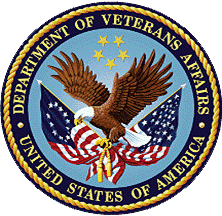 Version 1.0December 2023Department of Veterans AffairsOffice of Information and Technology (OI&T)Revision HistoryTable of Contents1.0	Introduction	11.1.	Purpose and Benefits of PCE	11.1.1.	Goals of Ambulatory Data Capture Project	11.2.	Software Necessary to Support ADCP	11.3.	Functionality of PCE	21.3.1.	Interactive Interfaces	21.3.2.	Non-interactive Interfaces	21.4.	Definitions	21.5.	Potential PCE Workflow	31.6.	Sources of Data	41.7.	Designing Encounter Forms	41.8.	XU*8*27 - New Person File Patch	42.0	Orientation	62.1.	PCE List Manager Interface	62.1.1.	Other (Hidden) Actions	72.2.	Review Screens	72.2.1.	List by Appointment	82.2.2.	List by Encounter	82.3.	Select New Patient, View by Clinic, Change Date Range	92.3.1.	Expand Appointment	102.3.2.	Appointment	123.0	Using PCE List Manager Interface for Encounters	133.1.	PCE Data Entry Options	133.1.1.	PCE Encounter Data Entry - Supervisor	133.1.2.	PCE Encounter Data Entry	133.1.3.	PCE Encounter Data Entry and Delete	133.1.4.	PCE Encounter Data Entry without Delete	133.2.	PCE Actions	143.3.	Adding and Editing Patient Care Encounters	153.3.1.	Adding New Encounters	153.4.	Make a Historical Encounter	173.5.	Update Encounter	183.5.1.	Quick Tricks	193.6.	Edit an Item	203.7.	Delete an Item	223.8.	How to Add or Edit an Encounter	233.9.	How to Add or Edit a Provider	243.10.	How to Add or Edit ICD Diagnoses	253.11.	How to Add or Edit a CPT (Procedure)	273.11.1.	Steps to edit a CPT:	273.12.	How to Add or Edit an Immunization	293.13.	How to Add or Edit Immunization Contraindication or Refusal Events	323.14.	How to Add or Edit a Patient Ed	333.15.	How to Add or Edit a Skin Test	343.16.	How to Add or Edit an Exam	363.17.	How to Add or Edit Health Factors	373.18.	How to Add or Edit the Checkout Interview	383.18.1.	Steps to add a Checkout Interview:	383.19.	Adding or Editing Directions to Patient’s Home	413.20.	Key Concepts	434.0	PCE and Health Summary	445.0	Managing PCE	455.1.	PCE Menus and Options	455.2.	PCE Coordinator Menu	465.3.	Key Concepts	475.4.	PCE Site Parameters	475.4.1.	PCE Site Parameters Menu	475.4.2.	Option Descriptions	475.4.3.	PCE HS/RPT Parameter Menu	475.4.4.	PCE Site Parameters Edit Example	485.4.5.	Key Concepts	485.5.	PCE/SD Debugging Utilities	496.0	Table Maintenance	536.1.	PCE Table Maintenance Menu	536.1.1.	Option Descriptions	536.2.	LOT Immunization Lot Add/Edit/Display	586.3.	Key Concepts	586.4.	Transfer Immunization Inventory Between Facilities	596.5.	Display Immunization Inventory Report	606.6.	DEF Immunization Default Responses Enter/Edit	627.0	INFO PCE Information Only	657.1.	PCE Information Only Menu	657.1.1.	Active Educ. Topic List – Detailed	657.1.2.	Education Topic List	657.1.3.	Education Topic Inquiry	657.1.4.	Exam List	657.1.5.	Health Factor List	657.1.6.	Immunization List	657.1.7.	Skin Test List	667.1.1.	PCE File Inquiry	667.2.	Key Concepts	667.3.	PCE Clinical Reports	667.3.1.	Patient Activity by Location	677.3.1.1.	Admission/Discharge Activities	677.3.1.2.	Emergency Room Clinic Activities	677.3.1.3.	Critical Lab Values	687.3.2.	Caseload Profile by Clinic	697.3.3.	Technical Description	707.3.4.	PCE Encounter Summary	727.3.5.	Diagnoses Ranked by Frequency	757.3.6.	Location Encounter Counts	777.3.7.	Provider Encounter Counts	787.4.	Key Concepts	817.5.	Missing Data Report	817.6.	Accounting of Immunization Disclosures Report	838.0	Supplementary Material	858.1.	Helpful Hints	858.2.	Frequently Asked Questions	859.0	Device Interface Error Reports	8910.0	Glossary	90IntroductionPatient Care Encounter (PCE) helps sites collect, manage, and display outpatient encounter data (including providers, procedure codes, and diagnostic codes) in compliance with the 10/1/96 Ambulatory Care Data Capture mandate from the Undersecretary of Health. PCE also helps sites document patient education, examinations, treatments, skin tests, and immunizations, as well as collect and manage other clinically significant data, such as defining Health Factors.Although treatments are one of the data types that can be stored in PCE, in practice, they were found not to be useful. As a result, treatment data has not been stored or used since shortly after PCE was released.PCE data may come from multiple sources, including external data acquisition devices (such as mark sense scanners), provider interaction through CPRS, or clerical data entry. PCE data can be retrieved by patient, ward, or clinic. Information entered through PCE can be viewed on Health Summaries or other reports, and it is also used for clinical decision support, i.e., Clinical Reminders.Purpose and Benefits of PCEThe Veterans Health Administration has determined that it must have adequate, accurate, and timely information about each ambulatory care encounter/service provided in order to enhance patient care and to manage our health care resources into the future. Effective October 1, 1996, VHA facilities are required to report each ambulatory encounter and/or ancillary service. Provider, procedure, and diagnosis information is included in the minimum data set that will be reported to the National Patient Care Data Base (NPCDB). The Ambulatory Data Capture Project was formed to coordinate the many software packages and their developers who support this effort.Goals of Ambulatory Data Capture ProjectCapture purpose of visit/problem, diagnoses, procedures, and providersDevelop a fast, accurate method for getting ambulatory care data into VistAReturn clinically relevant data back to the ClinicianMake data available for workload reporting, DSS, research, MCCR, and other ongoing VHA needsSoftware Necessary to Support ADCPAutomated Information Collection System (AICS) and other capture solutionsPatient Care Encounter Problem List Patient Information Management SystemNational Patient Care Data BasePatient Care Encounter (PCE) ensures that every encounter has an associated provider(s), procedure code(s), and diagnostic code(s), in accordance with this mandate.PCE also helps fill a gap in current VistA patient information by capturing other clinical data such as exams, health factors, immunizations, skin tests, treatments, and patient education, which can then be viewed on Health Summaries and other clinical reports, and can be used for clinical decision support.Functionality of PCEVersion 1.0 of PCE provides options that allow:Collection and management of outpatient encounter data.Presentation of outpatient encounter data through Health Summary components and Clinical Reports. Outpatient encounter data is captured through interactive and non-interactive interfaces. Interactive InterfacesOnline data capture using a user interface developed with List Manager tools. Online data capture in which Scheduling integrates with PCE to collect checkout information. PCE data is collected in CPRS through Reminder Dialogs and Encounter Forms.Non-interactive InterfacesPCE Device Interface, which supports the collection of encounter form data from scanners such as PANDAS, Pen-based TeleForm, and Automated Information Collection System (AICS). The interface also supports workstation collection of outpatient encounter data.PCE application programming interface (API) which supports the collection of outpatient encounter data from ancillary packages such as Laboratory, Radiology, Text Integration Utility (TIU).DefinitionsOutpatient Visit:  The visit of an outpatient to one or more units or facilities located in or directed by the provider maintaining the outpatient health care services (clinic, physician’s office, hospital/medical center) within one calendar day.Encounter:  A contact between a patient and a provider who has primary responsibility for assessing and treating the patient at a given contact, exercising independent judgment. A patient may have multiple encounters per visit. Outpatient encounters include scheduled appointments and walk-in unscheduled visits. A clinician’s telephone communications with a patient may be represented by a separate visit entry. If the patient is seen in an outpatient clinic while an inpatient, this is treated as a separate encounter.Episode of Care:  Many encounters for the same problem can constitute an episode of care. An outpatient episode of care may be a single encounter or can encompass multiple encounters over a long period of time. The definition of an episode of care may be interpreted differently by different professional services even for the same problem. Therefore, the duration of an episode of care is dependent on the viewpoints of individuals delivering or reviewing the care provided.Ancillary Service/Occasion of Service:  A specified instance of an act of service involved in the care of a patient or consumer which is not an encounter. These occasions of service may be the result of an encounter; for example, tests or procedures ordered as part of an encounter. A patient may have multiple occasions of service per encounter or per visit.Provider:  The entity which furnishes health care to a consumer. This definition includes an individual or defined group of individuals who provide a defined unit of health care services (defined = codable) to one or more individuals at a single session.Potential PCE WorkflowA provider has a patient encounter (appointment, walk-in, telephone call, mail conversation, etc.). Materials available to provider:Health Summary with new components summarizing previous encounters, and a health reminders component based on clinical repository dataEncounter Form with pre-defined terminology for the provider’s clinic/service typeClinical Reminders and Reminder DialogsPCE Clinical Reports, Action Profile, Daily Order Summary, Lab Interim report, and other VistA reports.The provider documents the encounter.Types of data collected and stored in PCE:ProvidersICD DiagnosesCPT procedures providedSNOMED CT codesImmunizations (CPT-mappable)Immunization Contraindications/RefusalsSkin tests (CPT-mappable)Patient educationExams (non-CPT-mappable)Treatments (non-CPT-mappable)Information from a hard copy encounter form is entered into VistA by a data entry clerk or scanned via an interface utility.Encounter form data that isn’t scanned or is scanned incorrectly can be entered or edited through the PCE data entry program described in this manual.Providers can enter immunizations, patient education, or other pieces of clinical information through PCE.Providers can view items entered into PCE on a Health Summary or customized report. If any of these items have been set up for clinical reminders, these reminders will appear on the patient's health summary.Sources of DataPCE data can be entered through many mechanisms, including:CPRS Encounter Forms and Reminder DialogsScheduling (PIMS) check-out processAICS Encounter FormsPANDAS scanning systemTeleForm scanning systemImaging workstationPCE List Manager InterfaceDesigning Encounter FormsTo use AICS Encounter Forms with scanners or for direct data entry (either clinician or data entry clerk), you can design encounter forms for your hospital or clinic with the AICS Encounter Form generator. See the AICS User Manual for instructions about creating Encounter Forms.XU*8*27 - New Person File PatchAs part of the October 1, 1996 mandate, VAMCs must collect provider information. The provider information reported is the "Person Class" defined for all providers associated with ambulatory care delivery. To comply with this requirement, all VAMC providers must be assigned a Profession/Occupation code (Person Class) so that a Person Class can be associated with each ambulatory patient encounter by October 1, 1996. Patch XU*8*27 has been developed to provide functionality that will enable you to assign Person Class information.OrientationPCE List Manager Interface While clinicians input and view PCE data primarily through CPRS, PCE provides a List Manager interface that can be used to review all of the details of an encounter and update the encounter if needed. To learn more about entering Encounter information, please see the CPRS User Guide: GUI Version.The List Manager Utility allows PCE to display a list of items in a screen format, with possible actions (add, edit, print) listed below. If the list is longer than one screen, the header and action portions of the screen remain stable, while the center display scrolls. So if there are too many patient encounters to fit within the scrolling portion of the screen, when you press the return key, that portion of the screen scrolls while the top and bottom stay unchanged.PCE Encounter List            Mar 14, 2019@10:07:27      Page:    1 of    2 AVIVAPATIENT,FIVE    666-00-0925        Clinic:  AllDate range:  1/1/1998 to 3/14/2019                              * - New GAF Score Required                                    Encounter          Clinic                      Appointment Status            1   12/5/2017          Historical Encounter at                                  2 6/4/2010  13:00    GENERAL MEDICINE                                           3 5/28/2010  08:00   GENERAL MEDICINE            ACTION REQUIRED                4 11/3/2009  14:00   GENERAL MEDICINE                                           5 6/24/2009  13:00   OPTHAMOLOGY                                                6 6/10/2009  13:00   GENERAL MEDICINE                                           7 6/3/2009  08:00    GENERAL MEDICINE                                           8 3/12/2009  13:00   GENERAL MEDICINE                                           9 12/8/2008  13:00   GENERAL MEDICINE                                        +         + Next Screen   - Prev Screen   ?? More Actions                       UE  Update Encounter      CD  Change Date Range     DD  Display DetailLI  List by Appointment   CC  Change Clinic         GF  GAF ScoreAD  Add Standalone Enc.   IN  Check Out InterviewHI  Make Historical Enc.  PC  PC Assign or Unassign QU  Quit                          TI  Display Team InfoPB  Patient Problem ListSP  Select New Patient    VC  View by ClinicSelect Action: Next Screen//Without leaving the option, you can:Browse through the listSelect items that need actionTake action on those itemsSelect other actionsYou select an action by typing the name or abbreviation at the Select Action prompt.Actions may be preselected by typing the action abbreviation, then the number of the encounter on the list. For example, UE=1 will process entry 1 for Update EncounterOther (Hidden) ActionsIf you enter two question marks (??) at the Select Item(s) prompt, you will see a list of other actions that you can use with PCE.Select Item(s): Quit// ?? The following actions are also available: + Next Screen 	FS 	First Screen 		SL 	Search List - Previous Screen 	LS 	Last Screen 		ADPL 	Auto Display(On/Off) UP 	Up a Line 		GO 	Go to Page DN 	Down a Line 		RD 	Re Display Screen 	SP 	Leave Update and > 	Shift View to Right PS 	Print Screen 			Select New Patient< 	Shift View to Left 	PL 	Print ListPress RETURN to continue or '^' to exit:Review ScreensPCE provides several different perspectives for viewing encounter data. You can change to any of these views whenever you're at a Select Action: prompt.List by AppointmentList by EncounterSelect New PatientView by Clinic/WardChange Date RangeDisplay DetailExpand AppointmentAppointment ListsList by AppointmentMost encounters are associated with an appointment (the exceptions are Standalone Encounters, which are usually walk-ins, and Historical Encounters, which usually took place at another location). Therefore, you need to identify an appointment to associate encounter information with before you enter this information. You can change your view to List by Encounter if you wish to enter standalone or historical encounters. You can also change your default view (whether you see the Appointment List or the Encounter List when you enter PCE) through the option, PCE Parameters Add/Edit.PCE Appointment List  Jul 26, 2018@08:07:20  Page:  1 of 1PCEPATIENT,ONE    000-45-6789          Clinic:  AllDate range:  07/16/18 to 07/30/18       Total Appointment Profile        Clinic                 Appt Date/Time       Status	    1   Diabetes Clinic     May 18, 2018 16:48   Action Req/Checked Out    2   Cardiology          May 22, 2018 09:00   Checked Out    3   Diabetes Clinic     Jun 22, 2018 11:00   Checked Out    4   Cardiology          Jun 23, 2018 09:00   No Action Taken    5   Diabetes Clinic     Jun 23, 2018 09:30   Checked Out    6   Diabetes Clinic     Jul 23, 2018 10:00   No Action Taken    7   Cardiology          Jul 25, 2018 09:00   Checked Out          + Next Screen   - Prev Screen   ?? More ActionsUE  Update Encounter    SP  Select New Patient   VC  View by ClinicLI  List by Encounter   CD  Change Date Range    DD  Display DetailAD  Add Standalone Enc.                          EP  Expand AppointmentAL  Appointment Lists   IN  Check Out Interview  QU  Quit Select Action: Quit//List by EncounterPCE Encounter List       	Oct 30, 2018@10:07:27      	Page:    1 of    2 THIRTEEN,OUTPATIENT    666-00-0613        Clinic:  AllDate range:  9/30/2018 to 10/30/2018                              * - New GAF Score Required                                    Encounter          Clinic                      Appointment Status              1 10/12/2018  08:14  PATIENT EVALUATION            2 10/12/2018  08:17  PATIENT EVALUATION            3 10/12/2018  08:21  PRIMARY CARE          	     ACTION REQUIRED                4 10/12/2018  08:24  PRIMARY CARE - Jeanne             5 10/12/2018  08:26  20 MINUTE                   + Next Screen   - Prev Screen   ?? More Actions                       UE  Update Encounter      CD  Change Date Range     DD  Display DetailLI  List by Appointment   CC  Change Clinic         GF  GAF ScoreAD  Add Standalone Enc.   IN  Check Out InterviewHI  Make Historical Enc.  PC  PC Assign or Unassign QU  Quit                          TI  Display Team InfoPB  Patient Problem ListSP  Select New Patient    VC  View by ClinicSelect Action: Quit//List by Encounters includes ancillary encounters only if the process starts either through PCE Encounter Data Entry Supervisor or PXCE Encounter Viewer.Select New Patient, View by Clinic, Change Date RangeYou can change to another patient, another Clinic, or to a different date range and start all over just by selecting one of these actions at any Select Action prompt.Display DetailPCE Encounter List            Mar 14, 2019@11:04:28      Page:    1 of    2 AVIVAPATIENT,FIVE    666-00-0925        Clinic:  AllDate range:  1/1/1998 to 3/14/2019                              * - New GAF Score Required                                    Encounter          Clinic                      Appointment Status            1   12/5/2017          Historical Encounter at                                  2 6/4/2010  13:00    GENERAL MEDICINE                                           3 5/28/2010  08:00   GENERAL MEDICINE            ACTION REQUIRED                4 11/3/2009  14:00   GENERAL MEDICINE                                           5 6/24/2009  13:00   OPTHAMOLOGY                                                6 6/10/2009  13:00   GENERAL MEDICINE                                           7 6/3/2009  08:00    GENERAL MEDICINE                                           8 3/12/2009  13:00   GENERAL MEDICINE                                           9 12/8/2008  13:00   GENERAL MEDICINE                                        +         + Next Screen   - Prev Screen   ?? More Actions                       LI  List by Appointment   CC  Change Clinic         GF  GAF ScoreAD  Add Standalone Enc.   IN  Check Out InterviewHI  Make Historical Enc.  PC  PC Assign or Unassign QU  Quit                          TI  Display Team InfoPB  Patient Problem ListSP  Select New Patient    VC  View by ClinicSelect Action: Next Screen// DD   Display Detail  Select Encounter (1-15): 1Encounter Profile             Mar 14, 2019@11:05:26       Page:    1 of    5 AVIVAPATIENT,FIVE    666-00-0925        Clinic:  Encounter Date    12/5/2017             Clinic Stop:    1 Encounter Date and Time:  DEC 05, 2017                                          Patient Name:  AVIVAPATIENT,FIVE                                              2 Provider:  STUDENT,EIGHT   PRIMARY   Physician/Physician/Osteopath              Event Date and Time: MAR 05, 2019@12:19:36                                      Package: PCE PATIENT CARE ENCOUNTER                                             Data Source: PXCE DATA ENTRY                                                  3 Provider:  PROVIDER,FIVEHUNDREDTHREE   Physician/Physician/Osteopath            Package: PCE PATIENT CARE ENCOUNTER                                             Data Source: PXCE DATA ENTRY                                                  4 Education Topic:  VA-TOBACCO USE SCREENING                                      Level of Understanding:  GOOD                                                   Event Date and Time: MAR 05, 2019@12:21:48                                  +         + Next Screen   - Prev Screen   ?? More Actions                       EP  Expand EntrySelect Action:Next Screen// EP   Expand EntryExpand AppointmentThis action lets you see an Expanded Profile for a selected patient appointment. Note that the top line says Page: 1 of 5, indicating that you should press ENTER after each screen display to see the entire expanded profile. To scroll back, press the minus (-) key.Expanded Profile          Jul 26, 2018@08:48:51        Page:   1 of   5Patient: PCEPATIENT,ONE (6789)                              OutpatientAppointment #: 1                                Clinic: DIABETES CLINIC                       *** Appointment Demographics ***           Name: PCEPATIENT,ONE              Clinic: DIABETES CLINIC             ID: 000-45-6789              Date/Time: JUL 18, 2018@16:48         Status: ACTION REQ/CHECKED OUTPurpose of Vst.: UNSCHEDULED Length of Appt: 30                          Appt Type: REGULAR            Lab:                          Elig of Appt: SC LESS THAN 50%          X-ray:                              Overbook: NO            EKG:                       Collateral Appt: NO     Other Info:Enrolled in this clinic: YES                OPT or AC:  OPT   Enrollment Date/Time: JUN 04, 2017+         Enter ?? for more actionsSelect Action: Next Screen// [ENTER]Expanded Profile  Jul 26, 2018@08:52:10   Page:  2 of  5Patient: PCEPATIENT,ONE (6789)                              OutpatientAppointment #: 1   Clinic: DIABETES CLINIC+	                       *** Appointment Event Log *** Event                  Date                     User -----                  ----                     ---- Appt Made              JUL 18, 2018             PCEUSER,ONE Check In Check Out              JUL 18, 2018@16:48       PCEUSER,ONE Check Out Entered      JUL 18, 2018@16:49:05 No-Show/Cancel        Checked Out:      Cancel Reason:      Cancel Remark:      Rebooked Date:+         Enter ?? for more actionsSelect Action: Next Screen// [ENTER]Expanded Profile    Jul 26, 2018@08:52:10   Page:  3 of  5Patient: PCEPATIENT,ONE (6789)                        OutpatientAppointment #: 1                                Clinic: DIABETES CLINIC	                       *** Patient Information ***Date of Birth: APR 01, 1944                    ID: 000-45-6789          Sex: FEMALE              Marital Status: SINGLE                                  Religious Pref.: UNKNOWN/NO PREFERENCPrimary Elig.: SC, LESS THAN 50%                      POS: VIETNAM ERA      Address:                                      Phone:         321 S 3400 E         SALT LAKE CITY, UTAH  84105Radiation Exposure: YES                            Status: NO INPT./LOD. ACT.   Prisoner of War: NO             Last Admit/Lodger Date:       AO Exposure: YES           Last Disch./Lodger Date:+         Enter ?? for more actionsSelect Action: Next Screen// [ENTER]Expanded Profile    Jul 26, 2018@08:52:10   Page:  4 of  5Patient: PCEPATIENT,ONE (6789)                        OutpatientAppointment #: 1                                Clinic: DIABETES CLINIC	                      *** Check Out ***     CLASSIFICATION    [Required] 1      Treatment for SC Condition: NO 2                  Combat Veteran: NO 3           Agent Orange Exposure: YES 4     Ionizing Radiation Exposure: NO 5              SW Asia Conditions: NO 6          Military Sexual Trauma: NO 7         Head and/or Neck Cancer: NO     PROVIDER    [Required]        DIAGNOSIS    [Required] 1  PCEPROVIDER,ONE+                           Enter ?? for more actionsSelect Action: Next Screen// [ENTER]AppointmentThis action gives you a list of possible appointment statuses and lets you change the appointments that will appear on the list, based on their statuses.PCE Appointment  Jul 26, 2018@09:04:16      Page:  1 of  1PCEPATIENT,ONE     000-45-6789          Clinic:  AllDate range:  07/16/18 to 07/30/18       Total Appointment Profile        Clinic              Appt Date/Time       Status	  1   Diabetes Clinic        Jul 18, 2018 16:48   Action Req/Checked Out  3   Cardiology             Jul 22, 2018 09:00   Checked Out  4   Cardiology             Jul 22, 2018 10:00   Checked Out  5   Diabetes Clinic        Jun 22, 2018 11:00   Checked Out  7   Cardiology             Jun 23, 2018 09:00   No Action Taken  11  Cardiology             May 25, 2018 09:00   Checked Out          + Next Screen   - Prev Screen   ?? More ActionsUE  Update Encounter    SP  Select New Patient   VC  View by ClinicLI  List by Encounter   CD  Change Date Range    DD  Display DetailAD  Add Standalone Enc.                          EP  Expand AppointmentAL  Appointment Lists   IN  Check Out Interview  QU  QuitSelect Action: Quit// AL   Appointment ListsSelect List:Total Appt Profile// ?CA   Cancelled                          NA   No Action TakenCI   Checked In                         NC   Non Count AppointmentsCO   Checked Out                        NS   No ShowsFU   Future Appointments                TA   Total Appt ProfileIP   Inpatient AppointmentsEnter selection(s) by typing the name(s), number(s), or abbreviation(s).Select List:Total Appt Profile// COPCE Appointment List  Jul 26, 2018@09:11:39   Page: 1 of 1PCEPATIENT,ONE     000-45-6789          Clinic:  AllDate range:  07/16/18 to 07/30/18       Checked Out Appointments        Clinic                 Appt Date/Time       Status	    2   Cardiology             Jul 22, 2018 09:00   Checked Out    4   Diabetes Clinic        Jul 22, 2018 11:00   Checked Out    7   Diabetes Clinic        Jun 24, 2018 09:00   Checked Out    8   Cardiology             Jun 25, 2018 09:00   Checked Out          + Next Screen   - Prev Screen   ?? More ActionsUE  Update Encounter    SP  Select New Patient  VC  View by ClinicLI  List by Encounter   CD  Change Date Range   DD  Display DetailAD  Add Standalone Enc.                         EP  Expand AppointmentAL  Appointment Lists   IN  Check Out Interview QU  QuitSelect Action: Quit// [ENTER]Using PCE List Manager Interface for Encounters Health Care Providers interact with PCE primarily through CPRS. When there are problems with an encounter such as a missing or incorrect diagnosis the PCE List Manager interface provides a convenient way to make the corrections. Therefore, this interface is used primarily by those who are responsible for correcting encounters.This section describes how to perform these functions.PCE Data Entry OptionsPatient Care Encounter lets you add information, edit information, or add a new encounter to a patient's database. When you enter the program through the PCE User Interface described in this manual, you first view a list of encounters for a patient (by appointment). Appointments are provided to the PCE program by the Checkout process of the Scheduling package. After you select a particular view and the appointments or encounters are displayed on your screen, you can add or edit information.PCE has four options for adding or editing encounter information.PCE Encounter Data Entry - SupervisorThis option is for users who can document a clinical encounter in PCE, and can also delete any encounter entries, even though they are not the creator of the entries. This option is intended for the Coordinator for PCE and/or supervisor of the encounter data entry staff.PCE Encounter Data EntryThis option is for users who can document a clinical encounter in PCE, but can only delete entries they have created. The data entered via this option includes visit information (where and when), and clinical data related to the visit.PCE Encounter Data Entry and DeleteThis option is for users who can document a clinical encounter in PCE, and can also delete any encounter entries, even though they are not the creator of the entries. This option is on the Clinician menu.PCE Encounter Data Entry without DeleteThis option is for users who can document a clinical encounter in the PCE, but should not be able to delete any entries, including ones that they have created. PCE Actions"Actions" are the choices listed at the bottom of the PCE screens (following the shaded bar) which you can select, either to edit or add to the appointments or encounter shown in the top part of the screen, or to see a different view of that information. UE  Update Encounter    SP  Select New Patient   VC  View by ClinicLI  List by Encounter   CD  Change Date Range    DD  Display DetailAD  Add Standalone Enc. EP  Expand AppointmentAL  Appointment Lists   IN  Check Out Interview  QU  QuitThe following actions can be used at the Appointment List or Encounter List screens.ADD STANDALONE ENC – This action lets you add a new encounter not associated with a credit stop.APPOINTMENT LISTS – This action allows you to change which appointments will be displayed based on their status. For example, you may change the display to list cancelled, checked in, checked out, future appointments, inpatient appointments, appointment where no action has been taken, non-count appointments, no show appointments, or all appointments.CHANGE CLINIC – This action lets you change the display list of encounters based on hospital location. If the list includes encounters for all locations, you can select a new location and the list will be redisplayed with only encounters that relate to that location.CHANGE DATE RANGE – This action allows you to change the date range used for displaying encounters or appointments.  You may change the beginning and/or ending date.CHECKOUT INTERVIEW – This action allows you to go through the interview questions for an encounter that is associated with an appointment. You may also edit additional information such as provider, diagnosis, and procedure. You may also edit an encounter that is associated with an appointment by entering the number associated with the item at the "Select Action" prompt or using the Update Encounter.DISPLAY DETAIL – This action displays all available information related to one encounter for a selected appointment.EXPAND APPOINTMENT – This action allows you to display all the patient demographics and appointment event log items that have been entered for a selected patient appointment. Expand Appointment displays information from the Scheduling package and not from PCE.LIST BY ENCOUNTER – This action allows you to change the display from a list of appointments for this patient or clinic to a list of encounters for the same patient or clinic. There may be several encounters for one appointment.LIST BY APPOINTMENT – This action allows you to change the display from a list of encounters for this patient or clinic to a list of appointments for the same patient or clinic. Not every appointment may have an encounter associated with it, so you can add encounters from this view.MAKE HISTORICAL ENC – This action lets you add encounter information for an old encounter or one that took place at another hospital or clinic (VA or non-VA). Although you can't get workload credit for this kind of encounter, it can be used to help compute clinical reminders.SELECT NEW PATIENT – This action allows you to change the display of encounters based on the patient. If you select a new patient, the display will include encounters or appointments for the selected patient.UPDATE ENCOUNTER – This action lets you edit an encounter that is associated with an appointment. You may edit information such as provider, diagnosis, procedure, treatment, immunization, skin test, patient education, exams, and treatments, as well as date, service connection, and demographic data.VIEW BY CLINIC – This action allows you to change the display of appointments or encounters based on a Clinic. For example, if your current list includes all appointments for a specified date range for the selected patient, and you want to display all appointments for a specific clinic, you may use this action to change the display to include appointments or encounters for the desired clinic.QUIT – This action allows you to exit PCE and return to your menu.Note:  You can add Health Summary, Problem List, and Progress Notes as actions to the PCE screens, to enable you to go directly to these programs. See the PCE Installation Guide for instructions.Adding and Editing Patient Care EncountersFollow the steps in the next few pages to add, delete, or edit encounters.Adding New EncountersUse the Add Standalone Enc. action to enter a new encounter which may or may not have an appointment associated with it.Select the PCE Encounter Data Entry option and a patient or clinic.Select PCE Clinician Menu Option: ENC PCE Encounter Data Entry and DeleteSelect Patient or Clinic name: PCEPATIENT,ONESelect Add Standalone Enc. at the Select Action prompt.PCE Encounter List     Jul 26, 2018@07:46:56   Page: 1 of 2PCEPATIENT,ONE    000-45-6789          Clinic:  AllDate range:  07/16/18 to 07/30/18      Encounter          Clinic                      Clinic Stop	   1 07/25/18  08:00    DIABETES CLINIC             306 DIABETES   2 07/25/18  09:00    CARDIOLOGY                  303 CARDIOLOGY   3 07/23/18  16:28    HAND                        409 ORTHOPEDICS   4 06/22/18  09:00    CARDIOLOGY                  303 CARDIOLOGY   5 06/22/18  11:00    DIABETES CLINIC             306 DIABETES   6 05/19/18  15:07    CARDIOLOGY                  303 CARDIOLOGY+         + Next Screen   - Prev Screen   ?? More ActionsUE  Update Encounter      SP  Select New Patient   VC  View by ClinicLI  List by Appointment   CD  Change Date Range    DD  Display DetailAD  Add Standalone Enc.   CC  Change ClinicHI  Make Historical Enc.  IN  Check Out Interview  QU  QuitSelect Action: Next Screen// AD   Add Standalone Enc.Enter the Encounter Date and Time and the Hospital Location where the encounter took place.Encounter Date and Time: N  (7/1/18 - 7/26/18):N  (JUL 26, 2018@07:47:51)Hospital Location:  DIABETES CLINIC          PCEPROVIDER,ONEAPPOINTMENT TYPE: REGULAR// [ENTER]Respond to the following classification prompts:--- Classification --- [Required]Was treatment for SC Condition? NOWas treatment related to Combat? NOWas treatment related to Agent Orange Exposure? NOWas treatment related to Ionizing Radiation Exposure? NOWas treatment related to SW Asia Conditions? NOWas treatment related to Military Sexual Trauma? NOWas treatment related to Head and/or Neck Cancer? NOThe screen displays the encounter data.PCE Update Encounter   Jul 26, 2018@07:56:59   Page: 1 of 1PCEPATIENT,ONE     000-45-6789          Clinic:  DIABETES CLINICEncounter Date  07/26/18  07:56         Clinic Stop:  306  DIABETES  1 Encounter Date and Time:  JUL 26, 2018@07:56:37	          + Next Screen   - Prev Screen   ?? More ActionsED  Edit an Item          SC  Standard Codes        HF  Health FactorsDE  Delete an Item        TR  Treatment             DD  Display DetailEN  Encounter             IM  Immunization          DB  Display BriefPR  Provider              PE  Patient Ed            IN  Check Out InterviewDX  Diagnosis (ICD)       ST  Skin Test             CR  Contra/Refusal EventCP  CPT (Procedure)       XA  Exam                  QU  QuitSelect Action: Quit// [ENTER]Make a Historical EncounterYou can create encounters for patient visits that occurred at some time in the past (exact time may be unknown) or at some other location (possibly non-VA). Although these are not used for workload credit, they can be used for setting up the reminder maintenance system.Note:  If month or day are not known, historical encounters will appear on encounter screens or reports with zeroes for the missing dates; for example, 01/00/95 or 00/00/94.Steps to use this action:Change to View by Encounters if you are in the Appointment View. Select the Make Historical Enc action at the Select Action prompt.PCE Encounter List         Jul 26, 2018@07:46:56        Page:  1 of  2PCEPATIENT,ONE     000-45-6789          Clinic:  AllDate range:  07/16/18 to 07/30/18      Encounter          Clinic                      Clinic Stop   1 07/25/18  08:00    DIABETES CLINIC             306 DIABETES   2 07/25/18  09:00    CARDIOLOGY                  303 CARDIOLOGY   3 07/23/18  16:28    HAND                        409 ORTHOPEDICS   4 06/22/18  09:00    CARDIOLOGY                  303 CARDIOLOGY   5 06/22/18  11:00    DIABETES CLINIC             306 DIABETES   6 05/19/18  15:07    CARDIOLOGY                  303 CARDIOLOGY+         + Next Screen   - Prev Screen   ?? More ActionsUE  Update Encounter      SP  Select New Patient    VC  View by ClinicLI  List by Appointment   CD  Change Date Range     DD  Display DetailAD  Add Standalone Enc.   CC  Change ClinicHI  Make Historical Enc.  IN  Check Out Interview   QU  QuitSelect Action: Next Screen// HIThis will create a historical encounter for documenting a clinical encounter only and will not be used by Scheduling, Billing or Workload credit.Enter RETURN to continue or '^' to exit: [ENTER]Enter the date of the encounter and the time, if known.Enter the location where the encounter took place. If it happened at a non-VA hospital or clinic, type that name. Otherwise enter the name or number of the VA Medical Center or other facility. Encounter Date and (optional) Time:  12/17  (DEC 2017)Is this a VA location?  N// [ENTER]Non VA Location of Encounter: University ClinicComments:Enter any comments that are needed to clarify the encounter (optional).Update EncounterWith the Update Encounter action, you can add or edit encounter information, either through the Edit an Item or Delete an Item actions, or by choosing one of the following:	CPT (Procedure)	ICD (Diagnosis)	Encounter	Exam	Health Factors	Immunization	Patient Ed	Provider	Skin test	Contraindication/Refusal Event	Treatment                           SNOMED CT codeNote:  IRM or a Clinical Coordinator can change the items or categories available to choose from for many of these actions (Treatment, Patient Ed, Immunization, etc.) through the PCE Table Maintenance Menu. If you wish to define these items, check with your Coordinator.Follow the steps below to use Update Encounter. A screen like this appears. Type UE at the Select Action prompt.PCE Encounter List            Mar 14, 2019@11:31:02   age:    1 of    2 AVIVAPATIENT,FIVE    666-00-0925        Clinic:  AllDate range:  1/1/1998 to 3/14/2019                              * - New GAF Score Required                                    Encounter          Clinic                      Appointment Status            1   12/5/2017          Historical Encounter at                                  2 6/4/2010  13:00    GENERAL MEDICINE                                           3 5/28/2010  08:00   GENERAL MEDICINE            ACTION REQUIRED                4 11/3/2009  14:00   GENERAL MEDICINE                                           5 6/24/2009  13:00   OPTHAMOLOGY                                                6 6/10/2009  13:00   GENERAL MEDICINE                                           7 6/3/2009  08:00    GENERAL MEDICINE                                           8 3/12/2009  13:00   GENERAL MEDICINE                                           9 12/8/2008  13:00   GENERAL MEDICINE                                        +         + Next Screen   - Prev Screen   ?? More Actions                       UE  Update Encounter      CD  Change Date Range     DD  Display DetailLI  List by Appointment   CC  Change Clinic         GF  GAF ScoreAD  Add Standalone Enc.   IN  Check Out InterviewHI  Make Historical Enc.  PC  PC Assign or Unassign QU  Quit                          TI  Display Team InfoPB  Patient Problem ListSP  Select New Patient    VC  View by ClinicSelect Action: Next Screen// UESelect the appointment you want to add items to or to edit.Select the number of the item to be edited or an action that will let you add or edit encounter information.PCE Update Encounter          Mar 14, 2019@13:18:34     Page:    1 of 1 AVIVAPATIENT,FIVE    666-00-0925       Clinic:  GENERAL MEDICINEEncounter Date  5/28/2010  08:00       Clinic Stop:  301  GENERAL INTERNAL MEDI  1 Encounter Date and Time:  MAY 28, 2010@08:00                                  2 Provider:  STUDENT,EIGHT   PRIMARY   Physician/Physician/Osteopath            3 Education Topic:  VA-TOBACCO USE SCREENING                                    4 Coding System: SNOMED CT                                                        Code: 721283000 (SCT) Acidosis due to type 1 diabetes mellitus (disorder)             + Next Screen   - Prev Screen   ?? More Actions ED  Edit an Item          SC  Standard Codes        HF  Health FactorsDE  Delete an Item        TR  Treatment             DD  Display DetailEN  Encounter             IM  Immunization          DB  Display BriefPR  Provider              PE  Patient Ed            IN  Check Out InterviewDX  Diagnosis (ICD)       ST  Skin Test             CR  Contra/Refusal EventCP  CPT (Procedure)       XA  Exam  Select Action: Next Screen//                   Quick TricksAfter Diagnosis has been entered, if the Provider Narrative is an exact match, you can enter = and the diagnosis will be duplicated here.The equals sign (=) can also be used as a shortcut when selecting an action plus encounters or appointments from a list in a single response (e.g., Select Action: ED=2).UE=1 will process entry 1 for Update Encounter.Edit an ItemWhen you choose the action Edit an Item, you will be prompted item-by-item to enter information about a selected encounter.Steps to Edit an Item:Select UE from the PCE Encounter List screen.PCE Encounter List            Mar 14, 2019@13:39:45  Page:    1 of    2 AVIVAPATIENT,FIVE    666-00-0925        Clinic:  AllDate range:  1/1/2000 to 3/14/2019                              * - New GAF Score Required                                    Encounter          Clinic                      Appointment Status            1   12/5/2017          Historical Encounter at                                  2 6/4/2010  13:00    GENERAL MEDICINE                                           3 5/28/2010  08:00   GENERAL MEDICINE            ACTION REQUIRED                4 11/3/2009  14:00   GENERAL MEDICINE                                           5 6/24/2009  13:00   OPTHAMOLOGY                                                6 6/10/2009  13:00   GENERAL MEDICINE                                           7 6/3/2009  08:00    GENERAL MEDICINE                                           8 3/12/2009  13:00   GENERAL MEDICINE                                           9 12/8/2008  13:00   GENERAL MEDICINE                                        +         + Next Screen   - Prev Screen   ?? More Actions                       UE  Update Encounter      CD  Change Date Range     DD  Display DetailLI  List by Appointment   CC  Change Clinic         GF  GAF ScoreAD  Add Standalone Enc.   IN  Check Out InterviewHI  Make Historical Enc.  PC  PC Assign or Unassign QU  Quit                          TI  Display Team InfoPB  Patient Problem ListSP  Select New Patient    VC  View by ClinicSelect Action: Next Screen// UESelect the encounter you want to edit.Select ED from the PCE Update Encounter screen.PCE Update Encounter          Mar 05, 2019@13:47:57    Page:  1 of    1 AVIVAPATIENT,FIVE    666-00-0925       Clinic:  GENERAL MEDICINEEncounter Date  5/28/2010  08:00       Clinic Stop:  301  GENERAL INTERNAL MEDI  1 Encounter Date and Time:  MAY 28, 2010@08:00                                  2 Provider:  STUDENT,EIGHT   Physician/Physician/Osteopath                      3 Education Topic:  VA-TOBACCO USE SCREENING                                    4 Education Topic:  DIABETES DIET                                               5 Coding System: SNOMED CT                                                        Code: 721283000 (SCT) Acidosis due to type 1 diabetes mellitus (disorder)             + Next Screen   - Prev Screen   ?? More Actions                       ED  Edit an Item          SC  Standard Codes        HF  Health FactorsDE  Delete an Item        TR  Treatment             DD  Display DetailEN  Encounter             IM  Immunization          DB  Display BriefPR  Provider              PE  Patient Ed            IN  Check Out InterviewDX  Diagnosis (ICD)       ST  Skin Test             CR  Contra/Refusal EventCP  CPT (Procedure)       XA  Exam                  QU  QuitSelect Action: Quit// ed   Edit an Item Respond to each of the following prompts, as appropriate.Select Entry(s) (1-5): 4Education Topic:  DIABETES DIETLevel of Understanding:  GOOD// GOODEnter the Event Date and Time:  03/05/2019@13:47:43//   (MAR 05, 2019@13:47:43)Encounter Provider:  stude     1   STUDENT,EIGHT             S8            2   STUDENT,FIVE              S5            3   STUDENT,FOUR              S4            4   STUDENT,NINE              S9            5   STUDENT,ONE                        Press <Enter> to see more, '^' to exit this list,  ORCHOOSE 1-5: 2  STUDENT,FIVE            S5       Is this provider Primary or Secondary?  P// SECONDARYComments:  Patient is motivated to change diet to lose weight and lower blood sugarThe edited screen is then displayed.PCE Update Encounter          Mar 05, 2019@13:51:12  Page:    1 of    1 AVIVAPATIENT,FIVE    666-00-0925       Clinic:  GENERAL MEDICINEEncounter Date  5/28/2010  08:00       Clinic Stop:  301  GENERAL INTERNAL MEDI  1 Encounter Date and Time:  MAY 28, 2010@08:00                                  2 Provider:  STUDENT,EIGHT   Physician/Physician/Osteopath                      3 Provider:  STUDENT,FIVE   Physician/Physician/Osteopath                       4 Education Topic:  VA-TOBACCO USE SCREENING                                    5 Education Topic:  DIABETES DIET                                               6 Coding System: SNOMED CT                                                        Code: 721283000 (SCT) Acidosis due to type 1 diabetes mellitus (disorder)             + Next Screen   - Prev Screen   ?? More Actions                       ED  Edit an Item          SC  Standard Codes        HF  Health FactorsDE  Delete an Item        TR  Treatment             DD  Display DetailEN  Encounter             IM  Immunization          DB  Display BriefPR  Provider              PE  Patient Ed            IN  Check Out InterviewDX  Diagnosis (ICD)       ST  Skin Test             CR  Contra/Refusal EventCP  CPT (Procedure)       XA  Exam                  QU  QuitSelect Action: Quit//Delete an ItemSteps to Delete an Item:Select UE from the PCE Encounter List screen.Select the encounter you wish to edit.Select DE from the PCE Update Encounter screen.PCE Update Encounter          Oct 30, 2018@14:47:57    Page:  1 of    1 THIRTEEN, OUTPATIENT    666-00-0613     Clinic:  PRIMARY CAREEncounter Date  10/12/2018  08:21     	Clinic Stop:  105 X-RAY  1 Encounter Date and Time:  Oct 12, 2018@08:21:16                                  2 Provider:  PROVIDER, FIVEHUNDREDTHREE  PRIMARY  ATTENDING   Physician/Physi                      3 ICD Code:	E08.29 (ICD-10-CM) Diabetes mellitus due to underlying condition             with other diabetic complication    Provider Narrative:  STABLE    Primary or Secondary Diagnosis:  PRIMARY                                    4 Health Factor:  KSM                                                       + Next Screen   - Prev Screen   ?? More Actions                       ED  Edit an Item          SC  Standard Codes        HF  Health FactorsDE  Delete an Item        TR  Treatment             DD  Display DetailEN  Encounter             IM  Immunization          DB  Display BriefPR  Provider              PE  Patient Ed            IN  Check Out InterviewDX  Diagnosis (ICD)       ST  Skin Test             CR  Contra/Refusal EventCP  CPT (Procedure)       XA  Exam                  QU  QuitSelect Action: Quit// DE   Delete an Item Select Entry(s) (2 - 4): 2 - 4Answer the following prompts to indicate which items you will delete.Select Action: Quit// DE   Delete an Item Select Entry(s) (2 - 4): 2 – 4Deleting Provider PROVIDER, FIVEHUNDREDTHREE PRIMARY ATTENDING Physician/PhysiAre you sure you want to remove this entry? NO//Deleting Diagnosis E08.29 (ICD-10-CM) Diabetes mellitus due to underlying condition with other diabetic complicationAre you sure you want to remove this entry? NO//Deleting Health Factor KSM                                             Are you sure you want to remove this entry? NO// YESThe edited screen is then displayed.PCE Update Encounter          Oct 30, 2018@14:50:46       Page:  1 of    1 THIRTEEN, OUTPATIENT    666-00-0613     Clinic:  PRIMARY CAREEncounter Date  10/12/2018  08:21     	Clinic Stop:  105 X-RAY  1 Encounter Date and Time:  Oct 12, 2018@08:21:16                                  2 Provider:  PROVIDER, FIVEHUNDREDTHREE  PRIMARY  ATTENDING   Physician/Physi                      3 ICD Code:	E08.29 (ICD-10-CM) Diabetes mellitus due to underlying condition             with other diabetic complication    Provider Narrative:  STABLE    Primary or Secondary Diagnosis:  PRIMARY                                            + Next Screen   - Prev Screen   ?? More Actions                       ED  Edit an Item          SC  Standard Codes        HF  Health FactorsDE  Delete an Item        TR  Treatment             DD  Display DetailEN  Encounter             IM  Immunization          DB  Display BriefPR  Provider              PE  Patient Ed            IN  Check Out InterviewDX  Diagnosis (ICD)       ST  Skin Test             CR  Contra/Refusal EventCP  CPT (Procedure)       XA  Exam                  QU  QuitSelect Action: Quit//How to Add or Edit an EncounterYou can add an encounter for an appointment that doesn’t have an encounter associated with it or edit an existing encounter.Steps to edit an Encounter:Select UE from the PCE Appointment List screen.Select EN from the PCE Update Encounter screen.PCE Encounter List       	Oct 30, 2018@14:54:40         Page:    1 of    1 THIRTEEN,OUTPATIENT    666-00-0613        Clinic:  AllDate range:  9/30/2018 to 10/30/2018                              * - New GAF Score Required                                    Encounter          Clinic                      Appointment Status              1 10/12/2018  08:14  PATIENT EVALUATION            2 10/12/2018  08:17  PATIENT EVALUATION            3 10/12/2018  08:21  PRIMARY CARE          	     ACTION REQUIRED                4 10/12/2018  08:24  PRIMARY CARE - Jeanne             5 10/12/2018  08:26  20 MINUTE                   + Next Screen   - Prev Screen   ?? More Actions                       LI  List by Appointment   CC  Change Clinic         GF  GAF ScoreAD  Add Standalone Enc.   IN  Check Out InterviewHI  Make Historical Enc.  PC  PC Assign or Unassign QU  Quit                          TI  Display Team InfoPB  Patient Problem ListSP  Select New Patient    VC  View by ClinicSelect Action: Quit// UE  Update EncounterRespond to the following prompts for the encounter, as appropriate. Check out date and time:  OCT 17,2018@09:00// [ENTER](OCT 17, 2018@09:00)--- Classification --- [Required]Was treatment for SC Condition? YES// [ENTER]If you answer NO to the last prompt above, you get additional prompts as shown below.Check out date and time:  OCT 23,2018@15:17//[ENTER](OCT 23, 2018@15:17)--- Classification --- [Required]Was treatment for SC Condition? YES// n  NOWas treatment related to Combat? n  NOWas treatment related to Agent Orange Exposure? n  NOWas treatment related to Ionizing Radiation Exposure? n  NO Was treatment related to SW Asia Conditions? n  NOWas treatment related to Military Sexual Trauma? n  NOWas treatment related to Head and/or Neck Cancer? n  NOHow to Add or Edit a ProviderWhen you enter or edit a provider for an encounter, you will be prompted to enter whether the provider is Primary and/or Attending. The default provider entered at checkout is the primary provider.Steps to add or edit a Provider:Select UE, from the PCE Appointment List screen.Select the appointment and encounter you wish to edit.Select PR from the PCE Update Encounter screen.PCE Encounter List       	Oct 30, 2018@10:07:27      	Page:    1 of    2 THIRTEEN,OUTPATIENT    666-00-0613       Clinic:  PATIENT EVALUATIONEncounter Date 10/12/2018 08:14		 Clinic Stop: 102 ADMITTING/SCREENING  1 Encounter Date and Time:  Oct 12, 2018@08:14:47                                  2 Provider:  PROVIDER, FIVEHUNDREDTHREE  PRIMARY  Physician/Physician/Osteopa                      3 ICD Code:	E08.29 (ICD-10-CM) Diabetes mellitus due to underlying condition             with diabetic chronic kidney disease    Provider Narrative:  STABLE    Primary or Secondary Diagnosis:  PRIMARY  4 Health Factor:  KSM     5 Health Factor:  AJM FACTOR  6 Coding System:  ICD-10-CM    Code:  E08.00 (10D) Diabetes Mellitus due to Underlying Condition with            + Next Screen   - Prev Screen   ?? More Actions                       ED  Edit an Item          SC  Standard Codes        HF  Health FactorsDE  Delete an Item        TR  Treatment             DD  Display DetailEN  Encounter             IM  Immunization          DB  Display BriefPR  Provider              PE  Patient Ed            IN  Check Out InterviewDX  Diagnosis (ICD)       ST  Skin Test             CR  Contra/Refusal EventCP  CPT (Procedure)       XA  Exam                  QU  QuitSelect Action: Next Screen//Choose whether you want to edit or add and respond to the other prompts, as appropriate.--- Provider ---  1  PROVIDER, FIVEHUNDREDTHREE  PRIMARY  Physician/Physician/OsteopaEnter 1-1 to Edit, or 'A' to Add: 1Provider: PROVIDER, FIVEHUNDREDTHREEIs this Provider Primary: YES//Is this Provider Attending: NO//The edited screen is then displayed.How to Add or Edit ICD DiagnosesYou can enter a diagnosis and/or an ICD diagnosis code for a patient’s encounter. You will be prompted to designate the diagnosis as primary or secondary. CIDC (Clinical Indicator Data Capture) has added functionality that displays patient Service Connected and Rated Disabilities for those SC patients. In addition, an optional Ordering/Resulting Diagnosis prompt asks, “Is this Diagnosis Ordering, Resulting, or Both.” See Note in Step 3.With functionality put in place by the Code Set Versioning project, only ICD Codes that are active for the encounter date and time will be available.Steps to add a Diagnosis:Select UE from the PCE Appointment List screen.Select DX from the PCE Update Encounter screen.The sample below is from PCE Data Entry, also note that these prompts are seen in the Appointment Management Check-Out option. PCE Update Encounter   Aug 21, 2018@15:57:33   Page: 1 of 1PCEpatient,one    000-00-0001P         Clinic:  GENERAL MEDICINE AT ALBANYEncounter Date  6/25/2018  10:00       Clinic Stop:  301  GENERAL INTERNAL MEDI   1 Encounter Date and Time:  JUN 25, 2018@10:00           + Next Screen   - Prev Screen   ?? More ActionsED  Edit an Item          SC  Standard Codes        HF  Health FactorsDE  Delete an Item        TR  Treatment             DD  Display DetailEN  Encounter             IM  Immunization          DB  Display BriefPR  Provider              PE  Patient Ed            IN  Check Out InterviewDX  Diagnosis (ICD)       ST  Skin Test             CR  Contra/Refusal EventCP  CPT (Procedure)       XA  Exam                  QU  QuitSelect Action: Quit//Select Action: Quit// DX   Diagnosis (ICD 9) [ENTER]COMPACT Act Administrative Eligibility: 	COMPACT Act: EligibilePatient's Service Connection and Rated Disabilities:        SC Percent: 100%Rated Disabilities: TRAUMATIC ARTHRITIS  (10%-SC)                    DIABETES MELLITUS  (0%-SC)--- Diagnosis ---  1   891.0     OPEN WND KNEE/LEG/ANKLE  2   200.01     RETICULOSARCOMA HEADEnter 1-2 to Edit, or 'A' to Add: A [ENTER]Respond to the following prompts for the diagnosis, as appropriate.Patient's Service Connection and Rated Disabilities:        SC Percent: 100%Rated Disabilities: TRAUMATIC ARTHRITIS  (10%-SC)                    DIABETES MELLITUS  (0%-SC)Code or Diagnosis:  891.0// 891.0   891.0   OPEN WND KNEE/LEG/ANKLE         ...OK? Yes//   (Yes) [ENTER]Provider Narrative:  OPEN WOUND OF KNEE, LEG (EXCEPT THIGH), AND ANKLE, WITHOUT MENTION OF COMPLICATION  Replace [ENTER]OPEN WOUND OF KNEE, LEG (EXCEPT THIGH), AND ANKLE, WITHOUT MENTION OF COMPLICATION [ENTER]Is this Diagnosis Primary for the Encounter:  YES// [ENTER]Is this Diagnosis Ordering, Resulting, or Both:  RESULTING [ENTER] (See NOTE)Injury Date and (optional) Time: [ENTER]Modifier:  FOLLOW UP [ENTER]Encounter Provider:     PCEprovider,one     BM          DOC [ENTER][ Provider Narrative Category:] [ENTER]Comments:  SEVERE HEADACHE [ENTER]--- Classification --- [Required]Was treatment for SC Condition? NO// [ENTER]Was treatment related to Combat? NO// [ENTER]Was treatment related to Agent Orange Exposure? NO// [ENTER]Was treatment related to Ionizing Radiation Exposure? NO// [ENTER]Was treatment related to SW Asia Conditions? NO// [ENTER]Was treatment related to Military Sexual Trauma? NO// [ENTER]Was treatment related to Head and/or Neck Cancer? NO// [ENTER]Note:  The Ordering/Resulting Diagnosis prompt is available for some application encounters (i.e., Surgery) that choose to distinguish between the ordering diagnosis and resulting diagnosis. This prompt is optional.When Ordering/Resulting Diagnosis is not entered, IB personnel must research the Provider’s documentation for Ordering and Resulting diagnosis information.The edited screen is then displayed.How to Add or Edit a CPT (Procedure)When you choose CPT (Procedure) under Update Encounter, you will also be prompted to enter the Provider Narrative, Quantity, Diagnosis, Principal Procedure, Encounter Provider, and comments. With functionality put in place by the Code Set Versioning project, only CPT Codes that are active for the encounter date and time will be available.One Primary diagnosis and up to seven Secondary diagnoses may be associated with a procedure as clinical indicators. The example below shows the association as it appears on the PCE Encounter Profile screen.    CPT Code:  76003     NEEDLE LOCALIZATION BY X-RAY     Order Reference:  13559999                            Provider Narrative:  RENAL CYST ABLATION              Quantity:  1                                          Ordering Provider:  RNMprovider,one                   Encounter Provider:  RNMprovider,two                  Primary Diagnosis:  246.2     CYST OF THYROID         1st Secondary Diagnosis:  362.54     MACULAR CYST OR HOLE    2nd Secondary Diagnosis:  364.63     PRIMARY CYST PARS PLANA    3rd Secondary Diagnosis:  364.64     EXUDAT CYST PARS PLANA    4th Secondary Diagnosis:  383.31     POSTMASTOID MUCOSAL CYST                   5th Secondary Diagnosis:  478.26     CYST PHARYNX/NASOPHARYNX      6th Secondary Diagnosis:  522.8     RADICULAR CYST    7th Secondary Diagnosis:  577.2     PANCREAT CYST/PSEUDOCYSTSteps to edit a CPT:Select UE from the PCE Appointment List screen.Select CP from the PCE Update Encounter screen.  PCE Update Encounter    Jul 02, 2018@08:24:21  Page: 1 of 1PCEoutpatient,two    000-00-0002        Clinic:  CARDIOLOGYEncounter Date  07/01/18  11:08         Clinic Stop:  303  CARDIOLOGY  1 Encounter Date and Time:  JUL 22, 2018@11:08:14  2 Provider:  PCEprovider,one    PRIMARY    ATTENDING  3 ICD Code:  V70.3     MED EXAM NEC-ADMIN PURP    Provider Narrative:  OTHER GENERAL MEDICAL EXAMINATION FOR                          ADMINISTRATIVE PURPOSES    Primary/Secondary Diagnosis:  PRIMARY  4 CPT Code:  25066     BIOPSY FOREARM SOFT TISSUES    CPT Modifier: 22   UNUSUAL PROCEDURAL SERVICES  5 Education Topic:  VA-TOBACCO USE SCREENING          + Next Screen   - Prev Screen   ?? More ActionsED  Edit an Item          SC  Standard Codes        HF  Health FactorsDE  Delete an Item        TR  Treatment             DD  Display DetailEN  Encounter             IM  Immunization          DB  Display BriefPR  Provider              PE  Patient Ed            IN  Check Out InterviewDX  Diagnosis (ICD)       ST  Skin Test             CR  Contra/Refusal EventCP  CPT (Procedure)       XA  Exam                  QU  QuitSelect Action: Quit//Select Action: Quit// cp [ENTER]  CPT (PROCEDURE)COMPACT Act Administrative Eligibility: COMPACT Act: ELIGIBLEPatient’s Service Connection and Rated Disabilities:        SC Percent: 40%Rated Disabilities: KNEE CONDITION  (20%-SC)                    KNEE CONDITION  (10%-SC)                    DEGENERATIVE ARTHRITIS  (10%-SC)Respond to the following prompts for the Procedure, as appropriate.   --- CPT ---  1   K0104     Cylinder tank carrierEnter 1-1 to Edit, or 'A' to Add: A [ENTER]COMPACT Act Administrative Eligibility: COMPACT Act: ELIGIBLE Patient's Service Connection and Rated Disabilities:        SC Percent: 40%Rated Disabilities: KNEE CONDITION  (20%-SC)                    KNEE CONDITION  (10%-SC)                    DEGENERATIVE ARTHRITIS  (10%-SC)CPT Code: 82075 [ENTER]      ASSAY OF BREATH ETHANOLSelect CPT MODIFIER: [ENTER]Provider Narrative:  BREATH TEST [ENTER]Quantity:  1// 1 [ENTER]Principal Procedure:  YESOrdering Provider:     PCEprovider,one   (RESIDENT)     MFL       000A       Encounter Provider:    PCEprovider,two   (RESIDENT)     MFL       000A       Provider Narrative Category:  [ENTER]Comments:  TESTING CIDC [ENTER]Primary Diagnosis:303.01  [ENTER] AC ALCOHOL INTOX-CONTIN (w C/C)Diagnosis is Primary?  P// PRIMARY [ENTER]Provider Narrative: [ENTER]ACUTE ALCOHOLIC INTOXICATION IN ALCOHOLISM, CONTINUOUS DRINKING BEHAVIORDiagnosis Modifier: [ENTER]--- Classification --- [Required]Was treatment for SC Condition? y  YES [ENTER]Was treatment related to Combat? y  YES [ENTER]Was treatment related to Agent Orange Exposure? y  YES [ENTER]Was treatment related to Ionizing Radiation Exposure? y  YES [ENTER]Was treatment related to SW Asia Conditions? y  YES [ENTER]Was treatment related to Military Sexual Trauma? y  YES [ENTER]Was treatment related to Head and/or Neck Cancer? NO// y  YES [ENTER]1st Secondary Diagnosis:  [ENTER]COMPACT Act Administrative Eligibility: COMPACT Act: ELIGIBLE Patient's Service Connection and Rated Disabilities:         SC Percent: 40%Rated Disabilities: KNEE CONDITION  (20%-SC)                    KNEE CONDITION  (10%-SC)                    DEGENERATIVE ARTHRITIS  (10%-SC)CPT Code: The edited screen is then displayed.PCE Update Encounter         Jul 02, 2018@08:24:21       Page:  1 of  1PCEoutpatient,two    000-00-0002       Clinic:  TELEPHONE-PROSTHETICSEncounter Date  10/00/2014  00:00      Clinic Stop:  999  TELEPHONE/PROSTHETICS  1 Encounter Date and Time:  OCT 00, 2014@00:00:00    2 Provider:  PCEprovider,one   PRIMARY   Physician/Physician/Osteopath/         3 ICD Code:  303.01     AC ALCOHOL INTOX-CONTIN                     Provider Narrative:  ACUTE ALCOHOLIC INTOXICATION IN ALCOHOLISM, CONTINUOUS                          DRINKING BEHAVIOR           Primary/Secondary Diagnosis for the Encounter:  PRIMARY                       4 ICD Code:  716.26     ALLERG ARTHRITIS-L/LEG                      Provider Narrative:  ALLERGIC ARTHRITIS INVOLVING LOWER LEG                   5 CPT Code:  K0999     Cylinder tank carrier         Primary Diagnosis:  428.0     CONGEST HEART FAIL UNSPESIFIED                  6 CPT Code:  82075     ASSAY OF BREATH ETHANOL         Provider Narrative:  BREATH TEST                    Primary Diagnosis:  303.01     AC ALCOHOL INTOX-CONTIN                          1st Secondary Diagnosis:  716.26     ALLERG ARTHRITIS-L/LEG                           + Next Screen   - Prev Screen   ?? More ActionsSelect Action: Quit//ED  Edit an Item          SC  Standard Codes        HF  Health FactorsDE  Delete an Item        TR  Treatment             DD  Display DetailEN  Encounter             IM  Immunization          DB  Display BriefPR  Provider              PE  Patient Ed            IN  Check Out InterviewDX  Diagnosis (ICD)       ST  Skin Test             CR  Contra/Refusal EventCP  CPT (Procedure)       XA  Exam                  QU  QuitSelect Action: Quit//How to Add or Edit an ImmunizationWhen you choose Immunization under Update Encounter, you will also be prompted to enter the Dose, Units, Route of Administration, Site of Administration, Lot Number, Ordered By Policy, Ordering Provider, Encounter Provider, Series, Reaction, Repeat Contraindicated, Administered Date and Time, and Comments.Note:  Lot numbers stored in the immunization inventory with an associated facility are available for selection based upon the institution/division of the hospital location of the encounter. Lot numbers with no associated facility are available for selection at any hospital location. All new lot numbers added to the immunization inventory must have an associated facility.Immunizations are mapped to CPT codes.  When an Immunization is entered, if the supervisor option is used, the user will be prompted for diagnoses which are associated with the mapped CPT code.  If the diagnoses have not already appeared in the encounter, the user will be prompted for additional information to qualify the diagnosis such as modifiers, comments and SC/EI classifications.Steps to add an Immunization:Select UE from the PCE Appointment List screen.Select IM from the PCE Update Encounter screen.   PCE Update Encounter         Jul 25, 2018@08:24:21       Page:  1 of  1PCEoutpatient,two    000-00-0002        Clinic:  CARDIOLOGYEncounter Date  07/22/15  11:08         Clinic Stop:  303  CARDIOLOGY  1 Encounter Date and Time:  JUL 22, 2015@11:08:14	  2 Provider:  PCEprovider,one    PRIMARY    ATTENDING  3 ICDCode:  V70.3     MED EXAM NEC-ADMIN PURP    Provider Narrative:  OTHER GENERAL MEDICAL EXAMINATION FOR                          ADMINISTRATIVE PURPOSES    Primary/Secondary Diagnosis:  PRIMARY  4 CPT Code:  25066     BIOPSY FOREARM SOFT TISSUES    CPT Modifier: 22   UNUSUAL PROCEDURAL SERVICES  5 Education Topic:  VA-TOBACCO USE SCREENING           + Next Screen   - Prev Screen   ?? More ActionsED  Edit an Item          SC  Standard Codes        HF  Health FactorsDE  Delete an Item        TR  Treatment             DD  Display DetailEN  Encounter             IM  Immunization          DB  Display BriefPR  Provider              PE  Patient Ed            IN  Check Out InterviewDX  Diagnosis (ICD)       ST  Skin Test             CR  Contra/Refusal EventCP  CPT (Procedure)       XA  Exam                  QU  QuitSelect Action: Quit//Select Action: Quit//im   Immunization [ENTER]--- Immunization ---COMPACT Act Administrative Eligibility: COMPACT Act: ELIGIBLEPatient's Service Connection and Rated Disabilities:        SC Percent: 100%Rated Disabilities: TRAUMATIC ARTHRITIS  (10%-SC)                    DIABETES MELLITUS  (0%-SC)Respond to the following prompts for the immunization, as appropriate.Immunization:  TD-ADULT [ENTER]Lot Number:  EE11337 [ENTER]       PFIZER, INC     TD (ADULT)     11-30-2017   100 DOSES UNUSEDOrdered By Policy:  Ordering Provider:  PCEprovider,Two [ENTER]     TP          PROVIDEREncounter Provider:  PCEprovider,one //  ST.PETE (PHYSICIAN)  PO  045A  [ENTER]Series:  BOOSTER [ENTER]Reaction:  FEVER [ENTER]Repeat Contraindicated:  NO//[ENTER] NO (OK TO USE IN THE FUTURE)Administered Date and (optional) Time: 09172004 [ENTER] (SEP 17, 2004)Dose: .5 [Enter]Dose Units: mL [Enter]     1   mL    milliliter  mL     2   mL/(10.h)    milliliter per 10 hour  mL/(10.h)     3   mL/(12.h)    milliliter per 12 hour  mL/(12.h)     4   mL/(2.h)    milliliter per 2 hour  mL/(2.h)     5   mL/(24.h)    milliliter per 24 hour  mL/(24.h)Press <RETURN> to see more, '^' to exit this list, ORCHOOSE 1-5: 1 [Enter] milliliter  mLRoute of Administration: IM [Enter] INTRAMUSCULAR     IMSite of Administration (Body): LA [Enter]  LEFT ARM     LAComments:  TESTING CIDC [ENTER]ICD Primary Diagnosis: 276.6 [ENTER]  FLUID OVERLOAD (w C/C)Provider Narrative: [ENTER]FLUID OVERLOAD DISORDERDiagnosis Modifier: [ENTER]--- Classification --- [Required]Was treatment for SC Condition? YES// [ENTER]Was treatment related to Combat? YES// [ENTER]Was treatment related to Agent Orange Exposure? NO// [ENTER]Was treatment related to Ionizing Radiation Exposure? NO// [ENTER]Was treatment related to SW Asia Conditions? NO//[ENTER] Was treatment related to Military Sexual Trauma? NO// [ENTER]Was treatment related to Head and/or Neck Cancer? YES// [ENTER]Immunization: [ENTER]  The edited screen is then displayed.How to Add or Edit Immunization Contraindication or Refusal EventsWhen you choose Contra/Refusal Event under Update Encounter, you will also be prompted to enter the Immunization, Event Date and Time, Encounter Provider, Warning Until Date, and Comments.Steps to add a Contra/Refusal Event:Select UE from the PCE Appointment List screen.Select CR from the PCE Update Encounter screen.PCE Update Encounter          Mar 25, 2019@07:55:53          Page:    1 of    2 THIRTEEN,OUTPATIENT    666-00-0613     Clinic:  20 MINUTEEncounter Date  10/31/2018  09:00      Clinic Stop:  301  GENERAL INTERNAL MEDI  1 Encounter Date and Time:  OCT 31, 2018@09:00                                  2 Provider:  COORDINATOR,BCMA   PRIMARY   Nursing/R.N.                          3 Provider:  PHYSICIAN,ASSISTANT  Physician Assistants & Advanced Practice Nu  4 ICD Code:  F17.200 (ICD-10-CM) Nicotine dependence, unspecified,                           uncomplicated                                                        Provider Narrative:  TESTING                                                    Primary or Secondary Diagnosis:  PRIMARY                                        Ordering/Resulting Diagnosis:  BOTH O&R                                       5 CPT Code:  90715     TDAP VACCINE 7 YRS/> IM                                  6 Immunization:  TDAP        +         Enter ?? for more actions                                             ED  Edit an Item          SC  Standard Codes        HF  Health FactorsDE  Delete an Item        TR  Treatment             DD  Display DetailEN  Encounter             IM  Immunization          DB  Display BriefPR  Provider              PE  Patient Ed            IN  Check Out InterviewDX  Diagnosis (ICD)       ST  Skin Test             CR  Contra/Refusal EventCP  CPT (Procedure)       XA  Exam                  QU  QuitSelect Action: Next Screen//Respond to the prompts listed in the screenshot below for the immunization, as appropriate. When recording a refusal reason, the system will ask if the patient is refusing all the immunizations in this vaccine group (default), or just this specific formulation of vaccine.Contraindication/Refusal:  LATEX ALLERGY [ENTER]Immunization:  RELIGIOUS EXEMPTION  [ENTER]Refused all immunizations in this group?:  YES// [ENTER]Event Date and Time: NOW  (MAR 10, 2018@16:28) [ENTER]Encounter Provider:  PCEprovider,one //  [ENTER]Warning Until Date:  [ENTER]Comments:  [ENTER]Contraindication/Refusal: [ENTER]  The edited screen is then displayed.How to Add or Edit a Patient EdWhen you choose Patient Ed under Update Encounter, you will be prompted to enter the Education Topic, Level of Understanding, Encounter Provider, and Comments.Note:  A Clinical Coordinator can change the items or categories available to choose from for Patient Ed through the PCE Table Maintenance Menu. If you wish to help define the Patient Education list, check with your Coordinator.Steps to add Patient Ed:Select UE from the PCE Appointment List screen.Select PE from the PCE Update Encounter screen.PCE Update Encounter   Jul 25, 2018@08:24:21    Page: 1 of 1PCEPATIENT,ONE    000-45-6789           Clinic:  CARDIOLOGYEncounter Date  07/22/18  11:08         Clinic Stop:  303  CARDIOLOGY  1 Encounter Date and Time:  JUL 22, 2018@11:08:14	  2 Provider:  PCEPROVIDER,ONE    PRIMARY    ATTENDING  3 ICD Code:  V70.3     MED EXAM NEC-ADMIN PURP    Provider Narrative:  OTHER GENERAL MEDICAL EXAMINATION FOR                          ADMINISTRATIVE PURPOSES    Primary/Secondary Diagnosis:  PRIMARY  4 CPT Code:  25066     BIOPSY FOREARM SOFT TISSUES    CPT Modifier: 22   UNUSUAL PROCEDURAL SERVICES  5 Education Topic:  VA-TOBACCO USE SCREENING          + Next Screen   - Prev Screen   ?? More ActionsEdit an Item              SC  Standard Codes        HF  Health FactorsDE  Delete an Item        TR  Treatment             DD  Display DetailEN  Encounter             IM  Immunization          DB  Display BriefPR  Provider              PE  Patient Ed            IN  Check Out InterviewDX  Diagnosis (ICD)       ST  Skin Test             CR  Contra/Refusal EventCP  CPT (Procedure)       XA  Exam                  QU  QuitSelect Action: Quit// PE   Patient EdRespond to the following prompts for Patient Education.Education Topic:  FollowupLevel of Understanding:  3  GOODEncounter Provider: PCEPROVIDER,ONE// [ENTER]Enter the measurement, the allowed range is -43.18 to 3.92The maximum number of decimal digits is 2The current value is: //2.2Comments: [ENTER]  The edited screen is then displayed.How to Add or Edit a Skin TestSkin tests are typically entered on two separate Visits. On the first Visit, the Skin Test administration is recorded. On the second Visit, the Skin Test reading is recorded. Previously, this was recorded in one V Skin Test entry. However, since the Patch PX*1*217 release, they can be entered as two separate, but linked entries. When you choose Skin Test under Update Encounter, you will first get prompted to select a Skin Test and then, you will get prompted to select whether you are recording a skin test Administration, Reading, or Both. If you select Administration, you will be prompted to enter the Placement Date and Time, Ordering Provider, Administered By, Anatomic Location, and Placement Comments. If you select Reading, it will prompt you to select a placement entry that the reading is for, and it will then prompt for the Reading Date and Time, Reading in Millimeters, Results, Reader, and Reading Comments. If you select Both, it will prompt for both the placement and reading fields.Steps to add a Skin Test:Select UE from the PCE Appointment List screen.Select ST from the PCE Update Encounter screen.PCE Update Encounter          Mar 13, 2019@13:00:02  Page:    1 of    2 AVIVAPATIENT,FIVE    666-00-0925        Clinic:  Encounter Date    12/5/2017             Clinic Stop:    1 Encounter Date and Time:  DEC 05, 2017@11:08:14                                        2 Provider:  STUDENT,EIGHT   PRIMARY   Physician/Physician/Osteopath            3 Provider:  PROVIDER,FIVEHUNDREDTHREE   Physician/Physician/Osteopath          4 Education Topic:  VA-TOBACCO USE SCREENING                                    5 Health Factor:  RG TEST                                                         Level/Severity:  HEAVY/SEVERE                                                 6 Contra/Refusal Event:  LATEX ALLERGY                                          7 Coding System: SNOMED CT                                                        Code: 237620003 (SCT) Abnormal metabolic state in diabetes mellitus                   (disorder)  +         + Next Screen   - Prev Screen   ?? More Actions                       ED  Edit an Item          SC  Standard Codes        HF  Health FactorsDE  Delete an Item        TR  Treatment             DD  Display DetailEN  Encounter             IM  Immunization          DB  Display BriefPR  Provider              PE  Patient Ed            IN  Check Out InterviewDX  Diagnosis (ICD)       ST  Skin Test             CR  Contra/Refusal EventCP  CPT (Procedure)       XA  Exam                  QU  QuitSelect Action: Quit//Select Action: Next Screen// STSelect whether you are recording a skin test Administration, Reading, or Both. In this example, an Administration is being recorded.--- Skin Test ---COMPACT Act Administrative Eligiblity:	COMPACT Act: ELIGIBLEPatient's Service Connection and Rated Disabilities:        SC Percent: %Rated Disabilities: None StatedSkin Test:  PPD TUBERCULIN [ENTER]  Are you recording a skin test (A)dministration, (R)eading, or (B)oth? ADMINISTRATION [ENTER]Placement Date and Time:  // NOW [ENTER] (SEP 15, 2021@11:17:34)Ordering Provider:  CPRSPROV,ONE [ENTER]                  Is this provider Primary or Secondary?  P // [ENTER] PRIMARYAdministered By: CPRSPROV,ONE [ENTER]                    Anatomic Location: LLFA [ENTER]  LEFT LOWER FOREARM     LLFAPlacement Comments: [ENTER]When the patient comes to the clinic a few days later for the reading, select ST from the PCE Update Encounter screen to create a new skin test entry for the reading.  When prompted with “Are you recording a skin test”,  select “Reading” and select the skin test placement for the reading.Select Action: Quit// ST     1   Skin Test     2   Standard CodesCHOOSE 1-2: 1   Skin Test  COMPACT Act Administrative Eligibility:	COMPACT Act: ELIGIBLEPatient's Service Connection and Rated Disabilities:        SC Percent: %Rated Disabilities: None StatedSkin Test:  PPD TUBERCULIN  Are you recording a skin test (A)dministration, (R)eading, or (B)oth? READING [ENTER]Is this reading for the PPD skin test administered onSep 15, 2021@11:17? YES// [ENTER]We will link this skin test reading to that placement entry.Reading Date and Time:  NOW [ENTER] (SEP 15, 2021@11:18)Reading in millimeters (mm):  2 [ENTER]     Select one of the following:          P         POSITIVE          N         NEGATIVE          D         DOUBTFUL          O         NO TAKEResults: NEGATIVE [ENTER]Reader:  CPRSPROV,ONE [ENTER]                  Reading Comments: [ENTER]Alternatively, the administration and reading can be recorded at one time.Select Action: Quit// ST     1   Skin Test     2   Standard CodesCHOOSE 1-2: 1   Skin Test  COMPACT Act Administrative Eligibility:	COMPACT Act: ELIGIBLEPatient's Service Connection and Rated Disabilities:        SC Percent: %Rated Disabilities: None StatedSkin Test: PPD TUBERCULIN [ENTER]Are you recording a skin test (A)dministration, (R)eading, or (B)oth? BOTH [ENTER]Placement Date and Time:  // NOW [ENTER] (SEP 15, 2021@11:26:26)Ordering Provider: CPRSPROV,ONE [ENTER]                   Is this provider Primary or Secondary?  P// [ENTER] PRIMARYAdministered By: CPRSPROV,ONE [ENTER]                   Anatomic Location: LEFT LOWER FOREARM [ENTER]    LLFAPlacement Comments: [ENTER] Reading Date and Time:  NOW [ENTER]  (SEP 15, 2021@11:26)Reading in millimeters (mm): 2 [ENTER]     Select one of the following:          P         POSITIVE          N         NEGATIVE          D         DOUBTFUL          O         NO TAKEResults: NEGATIVE [ENTER]Reader: CPRSPROV,ONE [ENTER]                  Reading Comments: [ENTER]  How to Add or Edit an ExamWhen you choose Exam under Update Encounter, you will also be prompted to enter the Topic, Level of Understanding, and Encounter Provider.Note:  A Clinical Coordinator can change the items or categories available to choose from for Exams through the PCE Table Maintenance Menu. To help define the Exam list, check with your Coordinator.Steps to add an Exam:Select UE, from the PCE Appointment List screen.Select XA from the PCE Update Encounter screen.PCE Update Encounter          Mar 13, 2019@13:17:45 Page:    1 of    2 AVIVAPATIENT,FIVE    666-00-0925        Clinic:  Encounter Date    12/5/2017             Clinic Stop:    1 Encounter Date and Time:  DEC 05, 2017@11:08:14                                        2 Provider:  STUDENT,EIGHT   PRIMARY   Physician/Physician/Osteopath            3 Provider:  PROVIDER,FIVEHUNDREDTHREE   Physician/Physician/Osteopath          4 Education Topic:  VA-TOBACCO USE SCREENING                                    5 Skin Test:  CANDIDA                                                           6 Health Factor:  RG TEST                                                         Level/Severity:  HEAVY/SEVERE                                                 7 Contra/Refusal Event:  LATEX ALLERGY                                          8 Coding System: SNOMED CT                                                        Code: 237620003 (SCT) Abnormal metabolic state in diabetes mellitus +         + Next Screen   - Prev Screen   ?? More Actions                       ED  Edit an Item          SC  Standard Codes        HF  Health FactorsDE  Delete an Item        TR  Treatment             DD  Display DetailEN  Encounter             IM  Immunization          DB  Display BriefPR  Provider              PE  Patient Ed            IN  Check Out InterviewDX  Diagnosis (ICD)       ST  Skin Test             CR  Contra/Refusal EventCP  CPT (Procedure)       XA  Exam                  QU  QuitSelect Action: Next Screen// XA   Exam Respond to the following prompts for Exams, as appropriate.Exam:  GENERAL EXAM       LOCALResults:  ?Choose from: A        ABNORMALN        NORMALResults:  NORMALEnter the Event Date and Time:  NOW//   (MAR 13, 2019@13:22:22)Encounter Provider:  TEST  PROVIDER,FIVEHUNDREDTHREE            TS     10BA1/ADP     Scholar ExtraordinaireComments:  The edited screen is then displayed.How to Add or Edit Health FactorsWhen you choose Health Factors under Update Encounter, you will also be prompted to enter the Level/Severity and comments.Note:  A Clinical Coordinator can change the items to choose from for Health Factors through the PCE Table Maintenance Menu. If you wish to help define the Health Factor list, check with your Coordinator.Steps to add a Health Factor:Select UE from the PCE Appointment List screen.Select HF from the PCE Update Encounter screen.PCE Update Encounter          Mar 13, 2019@13:41:08  Page:    1 of    2 AVIVAPATIENT,FIVE    666-00-0925        Clinic:  Encounter Date    12/5/2017             Clinic Stop:    1 Encounter Date and Time:  DEC 05, 2017@11:08:14                                        2 Provider:  STUDENT,EIGHT   PRIMARY   Physician/Physician/Osteopath            3 Provider:  PROVIDER,FIVEHUNDREDTHREE   Physician/Physician/Osteopath          4 Education Topic:  VA-TOBACCO USE SCREENING                                    5 Skin Test:  CANDIDA  +         + Next Screen   - Prev Screen   ?? More Actions                       ED  Edit an Item          SC  Standard Codes        HF  Health FactorsDE  Delete an Item        TR  Treatment             DD  Display DetailEN  Encounter             IM  Immunization          DB  Display BriefPR  Provider              PE  Patient Ed            IN  Check Out InterviewDX  Diagnosis (ICD)       ST  Skin Test             CR  Contra/Refusal EventCP  CPT (Procedure)       XA  Exam                  QU  QuitSelect Action: Next Screen// HF   Health FactorsRespond to the following prompts for the Health Factor, as appropriate.Health Factor:  current smokerLevel/Severity:  ?Choose from:M        MINIMALMO       MODERATEH        HEAVY/SEVERELevel/Severity:  HEAVY/SEVEREComments: Trying to quitHealth Factor: [ENTER]The edited screen is then displayed.How to Add or Edit the Checkout InterviewThe "Checkout Interview" which is done for all outpatients through the Scheduling package, can also be done through PCE. You are prompted to enter Provider (and to designate if Primary Provider), Service-connection status, CPT codes, Diagnosis, etc. You may also designate if the Diagnosis should be added to the patient's Problem List.REMEMBER:  Entering one or two question marks will provide help (including lists of acceptable CPT codes, Diagnoses) on how to respond to prompts. With functionality put in place by the Code Set Versioning project, only ICD and CPT Codes that are active for the encounter date and time will be available.Steps to add a Checkout Interview:Select Checkout Interview from the Encounter or Appointment List screen or from the Update Encounter screen. Note that the input prompts may vary depending on what data is already stored for the encounter.PCE Update Encounter          Mar 19, 2019@14:13:12          Page:    1 of    1 CRPATIENT,ONE    666-11-2222            Clinic:  Mental HealthEncounter Date  5/24/2018  10:00        Clinic Stop:  502  MENTAL HEALTH CLINIC   1 Encounter Date and Time:  MAY 24, 2018@10:00                                  2 Provider:  WHPROVIDER,THIRTEEN   PRIMARY   Physician/Physician/Osteopath      3 ICD Code:  J11.89 (ICD-10-CM) Influenza due to unidentified influenza virus                with other manifestations                                            Provider Narrative:  Influenza due to unidentified influenza virus with                              other manifestations                                       Primary or Secondary Diagnosis:  PRIMARY                                      4 CPT Code:  99211     OFFICE/OUTPATIENT VISIT EST                                      Enter ?? for more actions                                             ED  Edit an Item          SC  Standard Codes        HF  Health FactorsDE  Delete an Item        TR  Treatment             DD  Display DetailEN  Encounter             IM  Immunization          DB  Display BriefPR  Provider              PE  Patient Ed            IN  Check Out InterviewDX  Diagnosis (ICD)       ST  Skin Test             CR  Contra/Refusal EventCP  CPT (Procedure)       XA  Exam                  QU  QuitSelect Action: Quit//If prompted, confirm or edit the checkout date and service-connection status. You will also see the COMPACT Act administrative eligibility status.   Select Action: Quit// in   Check Out Interview  Check out date and time:  MAR 18,2019@12:58// COMPACT Act Administrative Eligibility: COMPACT Act: ELIGIBLEPatient's Service Connection and Rated Disabilities:        SC Percent: 100%Rated Disabilities: TRAUMATIC ARTHRITIS  (10%-SC)                    DIABETES MELLITUS  (0%-SC)--- Classification --- [Required]Was treatment for SC Condition? YES// [ENTER]Enter the provider associated with the procedure performed during this encounter. (You can enter more than one provider and more than one procedure for each provider.)PAT/APPT/CLINIC:  CRPATIENT,ONE  MAY 24, 2018@10:00              Mental HealthPROVIDER: ...There is 1 PROVIDER associated with this encounter.                  - - E N C O U N T E R  P R O V I D E R S - -No. PROVIDER                      PERSON CLASS ON  MAY 24, 2018@10:00       1   WHPROVIDER,THIRTEEN  PRIMARY  Physician/Physician/OsteopathEnter PROVIDER: WHPROVIDER,THIRTEEN // Is this the PRIMARY provider for this ENCOUNTER? YES//Enter the ICD code or Diagnosis and whether you want it added to the Problem List.PAT/APPT/CLINIC:  CRPATIENT,ONE  MAY 24, 2018@10:00              Mental HealthICD CODE: ...There is 1 ICD-10 CODE associated with this encounter.           - - E N C O U N T E R  D I A G N O S I S  (ICD CODES) - -No.  ICD      DESCRIPTION                                       PROBLEM LIST1    J11.89   Influenza due to unidentified  PRIMARY                                 Influenza virus with other                           Manifestations                         Enter ICD-10 Diagnosis : Would you like to add any Diagnoses to the Problem List? NO// Enter the Procedure (CPT code or procedure name).You can enter the CPT code or CPT Category or description. A '*' next to a procedure indicates that it was either added or edited during this session. You can also remove an existing CPT code for this encounter by entering 0 or @.PAT/APPT/CLINIC:  CRPATIENT,ONE  MAY 24, 2018@10:00              Mental HealthPROVIDER: ...Enter the provider associated with the CPT'S.....     CPT: ...There is 1 PROCEDURE associated with this encounter.           - - E N C O U N T E R  P R O C E D U R E S (CPT CODES) - -No. CPT CODE  QUANTITY   DESCRIPTION                   PROVIDER             1   99211      1         OFFICE/OUTPATIENT VISIT EST   WHPROVIDER,THIRTEEN    Ordering Provider:  Enter PROCEDURE (CPT CODE): 86710If there are applicable modifiers enter the modifiers and the number of times the procedure was administered. If there are no applicable modifiers you will not be prompted.Enter PROCEDURE (CPT CODE): 86710Select CPT MODIFIER: 33      PREVENTIVE SERVICES     CPT     Select CPT MODIFIER: How many times was this procedure performed: 1//Enter PROVIDER associated with PROCEDURE: WHPROVIDER,THIRTEEN //Enter Ordering Provider:  //What is ICD-10 DIAGNOSIS 1 for this procedure:PAT/APPT/CLINIC:  CRPATIENT,ONE  MAY 24, 2018@10:00              Mental HealthPROVIDER: ...Enter the provider associated with the CPT'S.....     CPT: ...There are 2 PROCEDURES associated with this encounter.           - - E N C O U N T E R  P R O C E D U R E S (CPT CODES) - -No. CPT CODE  QUANTITY   DESCRIPTION                   PROVIDER             1   86710*     1         INFLUENZA VIRUS ANTIBODY      WHPROVIDER,THIRTEEN    CPT Modifier: 33  PREVENTIVE SERVICES    Ordering Provider:  2   99211      1         OFFICE/OUTPATIENT VISIT EST   WHPROVIDER,THIRTEEN    Ordering Provider:  Enter NEXT PROCEDURE (CPT CODE): The Update Encounter screen is then redisplayed with the Checkout Interview information.PCE Update Encounter          Mar 19, 2019@14:35:05          Page:    1 of    1 CRPATIENT,ONE    666-11-2222            Clinic:  Mental HealthEncounter Date  5/24/2018  10:00        Clinic Stop:  502  MENTAL HEALTH CLINIC   1 Encounter Date and Time:  MAY 24, 2018@10:00                                  2 Provider:  WHPROVIDER,THIRTEEN   PRIMARY   Physician/Physician/Osteopath      3 ICD Code:  J11.89 (ICD-10-CM) Influenza due to unidentified influenza virus                with other manifestations                                            Provider Narrative:  Influenza due to unidentified influenza virus with                              other manifestations                                       Primary or Secondary Diagnosis:  PRIMARY                                      4 CPT Code:  99211     OFFICE/OUTPATIENT VISIT EST                              5 CPT Code:  86710     INFLUENZA VIRUS ANTIBODY                                   CPT Modifier:  33  PREVENTIVE SERVICES             Enter ?? for more actions                                             ED  Edit an Item          SC  Standard Codes        HF  Health FactorsDE  Delete an Item        TR  Treatment             DD  Display DetailEN  Encounter             IM  Immunization          DB  Display BriefPR  Provider              PE  Patient Ed            IN  Check Out InterviewDX  Diagnosis (ICD)       ST  Skin Test             CR  Contra/Refusal EventCP  CPT (Procedure)       XA  Exam                  QU  QuitSelect Action: Quit// Adding or Editing Directions to Patient’s HomeThe Directions to Patient's Home Add/Edit option lets you enter directions to a patient's home, which can then be displayed on a Health Summary.This feature is especially useful for Hospital-Based Home Care staff. Steps to add directions to patient's home:Choose HOME from the main PCE menu.Select a patient name.If no directions have already been entered, type in free text at the prompt. Note:  The screen editor you use in all your work will determine how you enter text.Select PCE Coordinator Menu Option: home  Directions to Patient's Home Add/EditSelect PATIENT NAME: PCEPATIENT 1   PCEPATIENT,ONE      06-04-08     000456789     NON-VETERAN (OTHER) 2   PCEPATIENT,TWO      02-16-33     666000000     NSC VETERANCHOOSE 1-2: 1  PCEPATIENT,ONE 06-04-08     000456789     NON-VETERAN (OTHER)LOCATION OF HOME:  1>On the dock.  2>EDIT Option:[ENTER]Select PATIENT NAME:[ENTER]To edit directions that were previously entered, select the edit option and proceed to edit according to the screen editor process you normally use.Select PCE Coordinator Menu Option: home  Directions to Patient's Home Add/EditSelect PATIENT NAME: PCEPATIENT,EIGHT   PCEPATIENT,EIGHT  09-12-44  666777888 SC VETERANLOCATION OF HOME:. . .  6> WIER STREET. TURN LEFT ON WEIR STREET AND GO TO END.  7> TO THE LEFT OF THE DEADEND IS A DIRT PATH.   8> FOLLOW THIS PATH 1/4 MILES UNTIL YOU REACH A WHITE HOUSE.EDIT Option: 8REPLACE: WHITE    WITH:  GREEN    REPLACE: [ENTER]EDIT Option: [ENTER]Select PATIENT NAME: [ENTER]Key ConceptsClinicians can add individual types of data (immunizations, patient education) through the PCE user interface.Clerks can add encounter form data that was incorrectly scanned or was missing. The equals sign (=) can be used as a shortcut when selecting an action plus encounters or appointments from a list (e.g., Select Action: ED=2).Information added to PCE can be viewed on the Health Summary or on PCE Clinical Reports.PCE data elements can be used as Clinical Reminders findings in reminder definitions and remind dialogs. This is explained in detail in Clinical Reminders Manager’s Manual.Each site can modify the choices available in PCE files for health factors, patient education, etc.You can enter encounter information for an inexact time in the past or from another site through Make Historical Enc.Information entered through the Checkout Interview goes into the Scheduling package. The Checkout Interview information can also be entered directly through the Scheduling package. The dialogues, screens and resulting data are identical between the two packages.PCE and Health SummaryInformation such as Patient Education, Health Factors, and Immunizations, as well as clinical reminders about when these things are due, can be displayed on Health Summaries. Health Summary has special components designed to include these elements. See PCE Clinical Reports in this manual for setting up Clinical Reminders to appear on Health Summaries. Patch PX*1*211 added a Print Name field to Exams and Health Factors; Education Topics already had one. Previously, the PCE Health Summary extract routines for Education Topics, Exams, and Health Factors returned the .01 field for Health Summary to display as the name. Now, if the Print Name is defined it will be returned instead of the .01. If it is not defined, then the .01 will be returned.An example of Health Summary with PCE components appears below.                                                               03/19/2019 15:07*******************  CONFIDENTIAL EXAMPLE SUMMARY  ********************CRPATIENT,ONE    666-11-2222                                    DOB: 10/17/1942------------------------------- ED - Education -------------------------------Event/Visit Facility     Topic - Understanding Level   Date03/19/2019  Pecan Stre   Home Telehealth-Caregiver education/support - FAIR                           Measurement: 2 {STDV}                         Home Telehealth-Caregiver education/support - POOR                           Measurement: 1 {STDV}08/02/2016  ISC-SLC-A4   Pkr Local                           Measurement: 710/18/2004  ISC-SLC-A4   Nutrition/weight Screening - GOOD----------------------------- EXAM - Exams Latest -----------------------------Event/Visit Facility     Exam - Result   Date04/13/2018  ISC-SLC-A4   Hand Exam                           Measurement: 5.1 mm[Hg]----------------------------- HF - Health Factors -----------------------------Event/Visit  Category   Date        Health Factor             CCHT (CARE COORDINATION HOME TELEHEALTH) [C]11/09/2015     Ccht Enrollment-ending Date             CCHT DISCHARGE [C]12/21/2015     Ccht Discharge-all Equip Returned (Yes)               Ccht Discharge-all Issues Addressed(yes)               Ccht Discharge-referred To New Location                Testing comment                Ccht Discharge-relocated Out Of Svc Area             CCHT TELEHEALTH DEMOGRAPHICS [C]                 Measurement: 3.4 [ppm]             TOBACCO [C]08/02/2012     Current Non-Smoker                This is a HF test comment. END *Press <RET> to continue, ^ to exit, or select component:Managing PCEIRM staff and Clinical Coordinators manage PCE by assigning menus, setting site parameters, defining clinical reminders, setting up clinical reports, and modifying local tables containing patient education, health factors, and other items through the Table Maintenance options.PCE Menus and OptionsThe following menus and options are exported with PCE: PCE IRM Main Menu:   SP     PCE Site Parameters Menu ...   TBL    PCE Table Maintenance ...   DE     PCE/SD Debugging Utilities ...    INFO   PCE Information Only ...   RM     PCE Reminder Maintenance Menu ...   CR     PCE Clinical Reports ...   HOME   Directions to Patient's Home Add/Edit   CO     PCE Coordinator Menu ...   CL     PCE Clinician Menu ...   DEWO   PCE Delete Encounters W/O VisitAssign the IRM Main Menu or at least the first five options/menus to IRM staff or coordinators who will be responsible for setting up PCE, maintaining the entries in the PCE tables (such as Patient Education, Health Factors, etc.), and defining the clinical reminders/maintenance system for your site.Assign the PCE Coordinator Menu to the Application Coordinator who will use all of the PCE options.Assign the PCE Clinician Menu to clinicians who will be entering or editing data, who will use clinical reports, who need the PCE Information Only menu to see the basis for reminders, and who might add or edit directions to a patient's home for appearance on a health summary.Assign Directions to Patient's Home Add/Edit to anyone who needs to enter directions to a patient's home. This is especially useful for Hospital-Based Home Care staff (directions can be viewed on Health Summaries).PCE Coordinator MenuThe PCE Coordinator Menu includes all of the user interface options as well as the options for file maintenance.   SUP    PCE Encounter Data Entry - Supervisor   PCE    PCE Encounter Data Entry   DEL    PCE Encounter Data Entry and Delete   NOD    PCE Encounter Data Entry without Delete   TBL    PCE Table Maintenance ...      ED     Education Topic Management      EX     Exam Management      HF     Health Factor Management      TS     Text/Keyword Search      IMC    Inactive Mapped Codes Report      DEF    Immunization Default Responses Enter/Edit      INFO   PCE Information Only ...   INFO   PCE Information Only ...   	EDA    Active Educ. Topic List - Detailed   	EDL    Education Topic List   	EDI    Education Topic Inquiry   	EX     Exam List   	HF     Health Factor List   	HFX    Health Factor List 132   	IM     Immunization List   	SK     Skin Test List   	TR     Treatment List   	CM     PCE Code Mapping List   HOME   Directions to Patient's Home Add/Edit   MDR    CIDC Missing Data Report   PARM   PCE HS/RPT Parameter Menu ...   DIS    Accounting Of Immunization Disclosures Report   DIE    PCE Device Interface Error Report   VIEW   PCE Encounter ViewerAssign PCE Encounter Data Entry - Supervisor to users who can document a clinical encounter and can also delete any encounter entries, even though they are not the creator of the entries. This option also allows, contrary to all other PXCE Encounter Data Entry, users to display, and even modify ancillary encounters so it should be assigned with caution.Assign PCE Encounter Data Entry to data entry staff who can document a clinical encounter and who can delete their own entries.Assign PCE Encounter Date Entry and Delete to users who can document a clinical encounter and can also delete any encounter entries, even though they are not the creator of the entries.Assign PCE Encounter Data Entry without Delete to users who can document a clinical encounter, but should not be able to delete any entries, including ones that they have created.Key ConceptsPCE menus and options are designed for two main types of users: 1) end users (clinicians and clerks) and 2) managers and coordinators.The end user options included data entry options and clinical reports.The manager and coordinator options include the maintenance menus and the site parameters set-up option.PCE Site ParametersThe PCE Site Parameters Menu on the PCE IRM Main Menu contains the PCE HS/RPT Parameter menu, PCE Edit Disposition Clinics, and PCE Site Parameters Edit.PCE Site Parameters MenuSITE   PCE Site Parameters Edit       RPT    PCE HS/RPT Parameter Menu ...              PRNT   PCE HS/RPT Parameters Print                            RPT    PCE Report Parameter Edit       Option DescriptionsPCE Site Parameters EditThis option is used to edit entries in the PCE PARAMETERS file. The parameters that are set are used as the default controls for the user interface when it starts up. You can set your default view as Appointment or Encounter, and a range of dates.PCE HS/RPT Parameters PrintThis option prints the current PCE Parameter definitions that are used by Health Summary and some of the PCE Reports.PCE Report Parameter EditThis option is used to define parameters that will be used by the PCE Report Module.  The report edit option allows your site to specify which clinics in file #44 represent "Emergency Room" clinics, and what Lab tests from file #60 should be used for looking up patient data for Glucose, Cholesterol, LDL Cholesterol and HBA1C lab results. These fields are used by the reports Caseload Profile by Clinic, and Patient Activity by Location. To get a printout of current definitions in the PCE Parameters fields for these fields, use the PCE HS/RPT Parameters Print.PCE HS/RPT Parameter MenuThe PCE HS/RPT Parameter menu contains print and edit options for PCE fields related to the Health Summary package and PCE Reports module.Use the print option to see what the current definition is for these fields.Two PCE Clinical ReportsCaseload Profile by Clinic and Patient Activity by track Critical Lab Values and Emergency Room Visits. The PCE Report Parameter Edit option allows your site to specify which clinics in Hospital Location file (#44) represent "Emergency Room" clinics and what tests from the Laboratory Test file (#60) should be used for looking up patient data for Glucose, Cholesterol, LDL Cholesterol and HBA1C lab results. (This is necessary since the Laboratory Test File is not standardized and each site may have customized it differently.)PCE Site Parameters Edit ExampleThe parameters that are set through this option are used as the default controls for the user interface when it starts up.    SITE   PCE Site Parameters Edit   RPT    PCE HS/RPT Parameter Menu ...Select PCE Site Parameter Menu Option: site  PCE Site Parameters EditSelect PCE PARAMETERS ONE: 1STARTUP VIEW: APPOINTMENT// ??     This is the default list that PCE Encounter Data Entry starts in for all     users.     Choose from:       V        VISIT/ENCOUNTER       A        APPOINTMENTSTARTUP VIEW: APPOINTMENT// v  VISIT/ENCOUNTERBEGINNING PATIENT DATE OFFSET: -30// [ENTER]ENDING PATIENT DATE OFFSET: 2// [ENTER]BEGINNING HOS LOC DATE OFFSET: -14// -30ENDING HOS LOC DATE OFFSET: 2// [ENTER]RETURN WARNINGS: YES// ?     Enter YES if you want the Device Interface to return warnings if there      are no diagnoses or procedures passed.     Choose from:       0        NO       1        YESRETURN WARNINGS: YES// [ENTER]MULTIPLE PRIMARY DIAGNOSES: RETURN WARNING// NO PRIMARY DIAGNOSIS: SD/PCE SWITCH OVER DATE: AUG 21,1996// HEALTH SUMMARY START DATE: OCT 10,1997// MANAGEMENT MAIL GROUP: PCE MANAGEMENT//Select PCE PARAMETERS ONE: [ENTER]Key ConceptsCoordinators can set the parameters that are used as the default controls for the user interface when it starts up. You can set your default view as Appointment or Encounter, and also a range of dates.Coordinators can specify which clinics in file #44 represent "Emergency Room" clinics, and what Lab tests from file #60 should be used for looking up patient data for Glucose, Cholesterol, LDL Cholesterol, and HBA1C lab results.PCE/SD Debugging UtilitiesThe PCE/SD Debugging Utilities menu is available from the PCE IRM Main Menu [PX IRM MAIN MENU].Select Option: PCE IRM Main Menu PX IRM MAIN MENU   SP     PCE Site Parameter Menu ...   TBL    PCE Table Maintenance ...   DE     PCE/SD Debugging Utilities ...   INFO   PCE Information Only ...   RM     Reminder Managers Menu ...   CR     PCE Clinical Reports ...   HOME   Directions to Patient's Home Add/Edit   CO     PCE Coordinator Menu ...   CL     PCE Clinician Menu ...Select PCE IRM Main Menu <TEST ACCOUNT> Option: De PCE/SD Debugging Utilities   U      User's Visit Review   V      PCE V File Cross Reference RepairSelect PCE/SD Debugging Utilities <TEST ACCOUNT> Option:The main menu for the PCE/Scheduling Debugging Utilities contains these two options. Below is a description of the options.PXQ USER REVIEW – User’s Visit ReviewThis is a report of the visits and the files that store the visit-related information.PX V File Repair – PCE V File Cross Reference RepairThis option provides a number of options that allow the user to both report on and fix broken V File Cross References.  Note: Only experienced Programmers should access this option.  Here is the User's Visit Review option and menu:Select PCE IRM Main Menu <TEST ACCOUNT> Option: De PCE/SD Debugging Utilities   U      User's Visit Review   V      PCE V File Cross Reference RepairSelect PCE/SD Debugging Utilities <TEST ACCOUNT> Option: U  User's Visit Review     Select one of the following:          P         Patient List of Visits          I         Internal Entry Number of VISITEnter '^' to exitSelect by (P)atient or (I)en: I// Patient List of VisitsPatient Name: CRPATIENT,ONE        10-17-42    666112222     YES     SC VETERAN       Enter Starting Date (eg. T-4) : JAN 1,2010// Enter Ending Date : MAY 17,2018// Example output:PAT/SEX/AGE/SSN: CRPATIENT,ONE    MALE    76 Years                 666-11-2222ENCOUNTERS: ...Select an ENCOUNTER .....                        - - 30  E N C O U N T E R S - -No. DATE           TIME      HOSPITAL LOCATION     CATEGORY    UNIQUE I D1   APR 30, 2018   07:42     RAD ROOM              ANCILLARY       1FPV-TEST2   JUL 29, 2017   15:40                           PRIMARY         1FQD-TEST3   FEB 26, 2017   12:23     ROBIN'S CLINIC        PRIMARY         1FQB-TEST4   AUG 02, 2016   08:30     GENERAL MEDICINE      PRIMARY         1FHN-TEST5   FEB 26, 2016   12:23     ROBIN'S CLINIC        PRIMARY         1FQ8-TEST6   DEC 21, 2015   08:34     GENERAL MEDICINE      PRIMARY         1FC9-TEST7   NOV 09, 2015                                   PRIMARY         1FCB-TEST8   SEP 01, 2015   08:00     GENERAL MEDICINE      PRIMARY         1FH2-TEST9   MAR 22, 2013   12:00     Mental Health         PRIMARY         1FBP-TEST10  SEP 17, 2012   08:00     Mental Health         PRIMARY         1FB4-TEST'RETURN' to continue or '-' for previous screenSelect Encounter by entering the ITEM No. :9After selecting the item, select from this menu (D, A, or C):Expanded Profile    Jul 26, 2018 08:52:10   Page:  3 of  5Select one of the following:          D         Default (first field of each file/subfile)          A         All fields in a file/subfile (except 'NULL')          C         Customized by User (Default plus added fields) ~~~~~~~~~~~~~~~~~~~~~~~~~~~~~~~~~~~~~~~~~~~~~~~~~~~~~~~~~~~~~~~~~To Customize your display use VA Fileman to add entries in filePCE CUSTOMIZE REPORT, with your NAME, FILE/SUBFILE#s, and FIELD#sthat you want to have included in the report.~~~~~~~~~~~~~~~~~~~~~~~~~~~~~~~~~~~~~~~~~~~~~~~~~~~~~~~~~~~~~~~~~Enter '^^' to exit optionFormat of Print out: D// efault (first field of each file/subfile)DEVICE: HOME// ;132;444  HOME  (CRT)*****************************************************************  R E C O R D    O F    R E L A T E D    E N T R I E S  ***         The Following is the VISIT file entry and          ALL records pointing back to this entry.               VISIT RECORD    --- #8477               DATE/TIME --- MAR 22, 2013@12:00               PATIENT   --- CRPATIENT,ONE               LOCATION  --- Mental Health______________________________________________________________    FILE = VISIT #9000010  RECORD #8477        VISIT/ADMIT DATE&TIME       = MAR 22, 2013@12:00        DATE VISIT CREATED          = MAR 23, 2013@23:00        TYPE                        = VA        PATIENT NAME                = CRPATIENT,ONE        LOC. OF ENCOUNTER           = ISC-SLC-A4        SERVICE CATEGORY            = AMBULATORY        DSS ID                      = MENTAL HEALTH CLINIC - IND        DEPENDENT ENTRY COUNT       = 1        DELETE FLAG                 =         PARENT VISIT LINK           =         DATE LAST MODIFIED          = JUL 19, 2017@08:27:51        CHECK OUT DATE&TIME         =         ELIGIBILITY                 =         HOSPITAL LOCATION           = Mental Health        CREATED BY USER             = TASKMAN,PROXY USER        OPTION USED TO CREATE       = SDAM BACKGROUND JOB        PROTOCOL                    =         PFSS ACCOUNT REFERENCE      =         OUTSIDE LOCATION            =         VISIT ID                    = 1FBP-TEST        PATIENT STATUS IN/OUT       = OUT        ENCOUNTER TYPE              = PRIMARY        SERVICE CONNECTED           =         AGENT ORANGE EXPOSURE       =         IONIZING RADIATION EXPOSURE =         SW ASIA CONDITIONS          =         MILITARY SEXUAL TRAUMA      =         HEAD AND/OR NECK CANCER     =         COMBAT VETERAN              =         PROJ 112/SHAD               =         SERVICE CONNECTION EDIT FLAG = EDITABLE        AGENT ORANGE EDIT FLAG      = EDITABLE        IONIZING RADIATION EDIT FLAG = EDITABLE        SW ASIA CONDITIONS EDIT FLAG = EDITABLE        MST EDIT FLAG               = EDITABLE        HEAD AND NECK CANCER EDIT FLAG = EDITABLE        COMBAT VETERAN EDIT FLAG    = EDITABLE        PROJ 112/SHAD EDIT FLAG     = EDITABLE        COMMENTS                    =         PACKAGE                     = SCHEDULING        DATA SOURCE                 = ______________________________________________________________    FILE = OUTPATIENT ENCOUNTER #409.68  RECORD #3063        DATE                        = MAR 22, 2013@12:00        LOCATION                    = Mental Health        ORIGINATING PROCESS TYPE    = APPOINTMENT______________________________________________________________       The Following is the OUTPATIENT ENCOUNTER entry and            most of the records pointing back to it.             OUTPATIENT ENCOUNTER --- #3063______________________________________________________________    FILE = OUTPATIENT ENCOUNTER #409.68  RECORD #3063        DATE                        = MAR 22, 2013@12:00        LOCATION                    = Mental Health        ORIGINATING PROCESS TYPE    = APPOINTMENT______________________________________________________________       The Following is the SCHEDULING VISITS file.      This is where Scheduling stores the CPT codes.      END OF DISPLAYNote: The D, A, or C options produce a similar report, as does the selecting by IEN instead of Patient Name.The PCE V File Cross Reference Repair selections are covered in Appendix A-11 of the User Manual Appendices document.PCE Delete Encounters W/O Visit  This option provides a tool for IRM to correct Encounters that have missing Visits. The missing Visits can cause a problem where the Encounters cannot be checked out. Under this menu option, there are 4 sub options described in detail in the text of patch PX*1*153: •	BUILD will find the missing encounters based on date range entries•	REPORT will print the problem encounters per build•	FIX ALL will fix all the encounters that are indicated by the build•	FIX INDIVIDUAL will fix encounters for one patientTable MaintenanceThe Table Maintenance options let sites add or edit the items in the tables for Health Factors, Patient Education, Skin Tests, etc.Patch PX*1*211 replaced the various options for managing Education Topics, Exams, and Health Factors with an integrated management tool. Immunizations and Skin Tests have been standardized and cannot be edited. The available Immunizations and Skin Tests can be viewed via the PCE Information Only menu.PCE Table Maintenance Menu   ED     Education Topic Management   EX     Exam Management   HF     Health Factor Management   TS     Text/Keyword Search   IMC    Inactive Mapped Codes Report      LOT    Immunization Lot Add/Edit/Display   DEF    Immunization Default Responses Enter/Edit   INFO   PCE Information Only ...Option DescriptionsEducation Topic Management, Exam Management, and Health Factor ManagementThe integrated management systems for each of these data types are very similar, so if you understand one of them you will understand all three. Accordingly, an explanation of the Health Factor Management functionality will serve as an explanation of all three. When you start Health Factor management, it opens a List Manager screen that lists all the health factors defined on the system.Health Factor Management      May 21, 2018@09:30:19          Page:    1 of  621 Health Factor File Entries.  No.  Health Factor                                           Description          1  1:1 COUNSELING                                                               2  90 DAY MONITORING ZARIT BURDEN INTERVIEW [C]                                 3  A A PAIN AM OUTSIDE ASSESSMENT                                               4  A A PAIN AM PAIN SCORE UNACCEPTABLE.                                         5  A A PAIN ASSESS DECLINED                                                     6  A A PAIN HISTORY CATEGORY [C]                                                7  A A PAIN HX COMPLETE                                                         8  A A PAIN HX FORM TO PATIENT.                                                 9  A A PAIN HX FURTHER EVALUATION                                              10  A A PAIN HX NEW PAIN        +         + Next Screen   - Prev Screen   ?? More Actions                       ADD  AddEDIT EditCOPY CopyINQ  InquireCL   Change LogSelect Action: Next Screen// The Health Factor column is an alphabetically sorted list of the .01’s of the health factors. It will display up to the first 52 characters of the .01. If a Description is defined up to the first 17 characters will be displayed. Since this is a List Manager screen all the standard List Manager actions such as SL (search list), FS (first screen), and LS (last screen) can all be used. Typing a “?” will display the help in the FileMan Browser.                         Health Factor Management Help                          Select one of the following actions: ADD  - add a new health factor. EDIT - edit a health factor. COPY - copy an existing health factor to a new health factor. INQ  - health factor inquiry. CL   - health factor change log display.You can select the action first and then the entry or choose the entry and thenthe action.Col>   1 |Press <PF1>H for help| Line>      10 of 10   Screen>       1 of 1     The ADD action lets you add a new health factor. Once the required fields have been entered you are taken to a ScreenMan editing form where the remaining fields can be entered.The EDIT action opens the ScreenMan editing form. Note that entries whose Class is National cannot be edited.The COPY action prompts for a new .01 and then copies the selected health factor into the new health factor. Once the copy is complete there is a prompt asking if you want to edit it, if you respond YES you are taken to the ScreenMan editing form.The INQ action displays a detailed listing of the selected health factor.The CL action displays the Change Log.Details for each of these actions follows.ADD:Enter a new Health Factor Name: NEW HEALTH FACTOREnter the Entry Type: FACTOREnter the Category: REMINDER FACTORS [C]       LOCALEnter the Class: LOCALEnter Display on Health Summary: NEnter a new Health Factor Name: NEW HEALTH FACTOR CATEGORYEnter the Entry Type: CATEGORYCategory names must end with '[C]', appending it for you.NEW HEALTH FACTOR CATEGORY [C]Enter the Class: LOCALEnter Display on Health Summary: NEDIT opens a ScreenMan form for editing the selected health factor. If you are not familiar with using ScreenMan, see the “ScreenMan” section in the VA FileMan User Manual.NAME: A A PAIN HX FORM TO PATIENT.                                    PRINT NAME: A A Pain Hx Form To Patient.                                    DESCRIPTION: ENTRY TYPE: FACTOR    DISPLAY ON HEALTH SUMMARY: YES INACTIVE FLAG:         CATEGORY: PAIN HX CATEGORY [C]                                            SHORT NAME:           LOWER AGE:        UPPER AGE:        USE ONLY WITH SEX:       MIN VALUE:                    MAX VALUE:                    MAX DECIMALS:   UCUM UNITS:PROMPT CAPTION:                                       UCUM DISPLAY:                                                                       Coding Sys                 Code                       Linked  Delete           CLASS: LOCAL    SPONSOR:                                                     ______________________________________________________________________________ COMMAND:                                         Press <PF1>H for help  InsertINQ:                             Health Factor Inquiry                              --------------------------------------------------------------------------------1:1 COUNSELING                                                       No. 663615--------------------------------------------------------------------------------Print Name: 1:1 CounselingClass: LOCALSponsor: Entry Type: FACTORCategory: PREFERRED LEARNING STYLE [C]Display on Health Summary: YESInactive Flag: Short Name: Lower Age:   Upper Age: Use Only With Sex: Description:                    Code MappingsCoding System: CPT = CPT-4Code       Activation Inactivation       Mapped               Linked---------- ---------- ------------ -------------------  -------------------4000F      01/01/2005              05/24/2017@13:10:31                       Code            Description--------------  -----------4000F           Tobacco use Cessation Intervention, Counseling (COPD, CAP,                  CAD, Asthma) (DM) (PV)                                      Coding System: ICD = ICD-9-CMCode       Activation Inactivation       Mapped               Linked---------- ---------- ------------ -------------------  -------------------V65.3      10/01/1978  10/01/2015  05/17/2016@09:31:09  05/25/2017@10:19:59                               Value RangeNot definedCL: Anytime a change is made to a health factor an entry is automatically made in the Change Log, it records the user who made the change and the date and time it was done. If the user they can add information describing what was changed and why. The CL action displays the entire Change Log starting with the oldest entry.                   HEALTH FACTORS Change Log for IEN=663615                      Edit By: USER,ONE on MAY 11, 2016@15:01:24 Edit By: USER,TWO on MAY 25, 2017@10:17:14 Edit By: USER,TWO on MAY 25, 2017@10:19:59 Edit By: USER,ONE on MAY 17, 2016@09:31:22ADDED ENTRIES FOR COUNSELING Edit By: USER,ONE on MAY 17, 2016@09:39:12UNLINKED AND REMOVED MAPPING OF 250.00 Edit By: USER,ONE on MAY 17, 2016@09:51:57ADDED SCT CODE Edit By: USER,TWO on MAY 24, 2017@10:36:08 Edit By: USER,TWO on MAY 24, 2017@11:23:06 Edit By: USER,TWO on MAY 24, 2017@11:57:41 Edit By: USER,TWO on MAY 24, 2017@11:58:49Col>   1 |Press <PF1>H for help| Line>      22 of 24   Screen>       1 of 2     TS Text/Keyword SearchThis option lets you search all the text fields in selected PCE files for a set of keywords. Select PCE Table Maintenance <TEST ACCOUNT> Option: TS  Text/Keyword SearchSearch PCE files for keywords.Select from the following list of files:1. Education Topics2. Exam3. Health Factors4. Immunizations5. Skin TestSelect the files to search: 1-5Should the search be case-sensitive? N// OInput the keywords, one per line. Enter NULL or '^' to exit.Input a keyword: diabetesInput a keyword:The results are displayed in a FileMan Browser screen. It shows the file name, entry, and field where the keyword was found:                              Text/Keyword Search                               The search was for the following keywords: DIABETESFile: EDUCATION TOPICS Entry VA-SUBSTANCE ABUSE (IEN=1) contains 1 match.  Found in field SUBTOPIC the text is:   VA-DIABETES Entry ALCOHOL USE AND MEDICAL PROBLEMS (IEN=44) contains 1 match.  Found in field EDUCATIONAL STANDARDS the text is:   7. diabetes and poor glucose control Entry VA-DIABETES DISEASE PROCESS (IEN=354) contains 4 matches.  Found in field NAME the text is:   VA-DIABETES DISEASE PROCESS  Found in field PRINT NAME the text is:   Diabetes Disease Process  Found in field EDUCATIONAL STANDARDS the text is:   2.  Explain the role of obesity in Diabetes Mellitus and insulin resistance.   4.  Assist the patient in understanding that diabetes is a lifelong condition Entry VA-DIABETES COMPLICATIONS (IEN=355) contains 3 matches.HYPER-TXT|Press <PF1>H for help| Line>      22 of 169  Screen>       1 of 8     IMC Inactive Mapped Codes ReportThis will produce a report of all mapped codes that are inactive.                             Inactive Mapped Codes                              EDUCATION TOPICS inactive mapped codes. PKR HOME TELEHEALTH-CAREGIVER EDUCATION/SUPPORT (IEN=663078)  ICD 250.01, inactivated: 10/01/2015 PKR LOCAL (IEN=660013)  ICD V62.3, inactivated: 10/01/2015 PKR MAP TEST (IEN=375)  ICD V62.3, inactivated: 10/01/2015-----------------------------HEALTH FACTORS inactive mapped codes. 1:1 COUNSELING (IEN=663615)  ICD V65.3, inactivated: 10/01/2015 DIABETIC EYE EXAM DONE ELSEWHERE (IEN=537167)  ICD 250.00, inactivated: 10/01/2015 FOBT CARDS GIVEN TO PT (IEN=674027)  ICD 250.01, inactivated: 10/01/2015Col>   1 |Press <PF1>H for help| Line>      22 of 120  Screen>       1 of 6     LOT Immunization Lot Add/Edit/DisplayThis option allows an authorized user to add or update an immunization lot, to transfer lots between divisions, and to display or print an Immunization Inventory Report. Upon entering this option, the user must select an associated facility. Inventory information to be updated or displayed will be related to the selected facility.Select PCE Table Maintenance Option: LOT [ENTER] Immunization Lot Add/Edit/DisplayIMMUNIZATION INVENTORY FUNCTIONSSelect associated VA facility from the list or enter another facility.          MAYBERRY (900)          MAYBERRY OPC (900A4)Inventory information to be updated or displayed will be related tothe selected facility.Enter the facility name or station number: 900A4 [ENTER] MAYBERRY OPC  NC  OCMC  900A4IMMUNIZATION INVENTORY FUNCTIONS FOR MAYBERRY OPC (900A4)1. Enter/Edit Immunization Lot2. Transfer Immunization Inventory Between Facilities3. Display/Print Immunization Inventory ReportEnter a number:  (1-2): 1 [ENTER]          Enter/Edit Immunization Lot for MAYBERRY OPC (900A4)Select IMMUNIZATION LOT LOT NUMBER: EE11337 [ENTER]  PFIZER, INC     TD (ADULT)    11-30-2017        99 DOSES UNUSEDLOT NUMBER: EE11337// ** Already assigned and cannot be edited. **MANUFACTURER: PFIZER, INC// [ENTER]VACCINE: TD (ADULT)// [ENTER]EXPIRATION DATE: NOV 30,2017// [ENTER]STATUS: ACTIVE// [ENTER]STARTING COUNT: 100// [ENTER]DOSES UNUSED: 99// [ENTER]LOW SUPPLY ALERT: 50 [ENTER]NDC CODE (VA): [ENTER]Key ConceptsUser must hold the PXV IMM INVENTORY MGR security key to access the menu option, Immunization Lot Add/Edit/Display.Multi-division functionality requires selection of an associated facility upon accessing this menu option. Inventory information to be updated or displayed will be related to the selected facility.Only active immunization lots may be selected when documenting an immunization.When documenting an immunization, only immunization lots with an associated facility that matches the institution/division of the hospital location may be selected. Older immunization lots with no associated facility will be available for selection at any hospital location.Entries in the IMMUNIZATION LOT file (#9999999.41) must be unique, that is, the immunization name, lot number and manufacturer combination must be unique to the associated facility.An immunization lot that has been assigned to a patient’s immunization record may not be deleted from the IMMUNIZATION LOT file (#9999999.41).When an immunization lot number is assigned to a patient’s immunization record, the number in the DOSES UNUSED field is decremented.When the DOSES UNUSED falls below the LOW SUPPLY ALERT, a MailMan message will be sent notifying: a) the PXV IMM INVENTORY MGR security key holders and b) the PXV IMM INVENTORY ALERTS Mail Group.Transfer Immunization Inventory Between FacilitiesThis option allows a user to tranfer inventory between one division and another. If the division receiving the inventory does not currently have the lot configured, it will create a new lot entry for this division, and then initialize the Starting Count and Doses Unused to the amount of inventory being transferred.Select PCE Table Maintenance Option: LOT [ENTER] Immunization Lot Add/Edit/DisplayIMMUNIZATION INVENTORY FUNCTIONSSelect associated VA facility from the list or enter another facility.          MAYBERRY (900)          MAYBERRY OPC (900A4)Inventory information to be updated or displayed will be related tothe selected facility.Enter the facility name or station number: 900A4 [ENTER] MAYBERRY OPC  NC  OCMC  500A4IMMUNIZATION INVENTORY FUNCTIONS FOR MAYBERRY OPC (900A4)1. Enter/Edit Immunization Lot2. Transfer Immunization Inventory Between Facilities3. Display/Print Immunization Inventory ReportEnter a number:  (1-2): 2 [ENTER]          Transfer Vaccine Inventory From CAMP MASTER (500)Select IMMUNIZATION LOT LOT NUMBER: KFLDKFO9I34 [ENTER]    PFIZER, INC     VACCINIA (SMALLPOX)     06-01-2022     MAYBERRY OPC  8998 DOSES UNUSED     Current Balance: 8998Enter Quantity to Transfer:  (1-8998): 500 [ENTER]Enter the facility name or station number: 900 [ENTER] MAYBERRY  MALONE does not currently stock this lot!Do you want to continue? YES [ENTER]-------------------------------------------------------------------------------VACCINIA (SMALLPOX)Manufacturer: PFIZER, INCLot: KFLDKFO9I34Exp Date: 6/1/2022Transferring: 500 (Doses)From: CAMP MASTER (500)To  : MALONE (528G1)-------------------------------------------------------------------------------OK to post? Yes// [ENTER]  YESUpdating vaccine on-hand balances now...Done!Display Immunization Inventory ReportThis option allows a user to print the immunization inventory report. You can either choose to print all or selected active inventory, or active inventory with zero doses available. The report will print Immunization, Lot Number, Status, By (initials of the user who first marked this lot as active), Doses Unused, Expiration Date, Manufacturer, and Station Number.Select PCE Table Maintenance Option: LOT [ENTER] Immunization Lot Add/Edit/DisplayIMMUNIZATION INVENTORY FUNCTIONSSelect associated VA facility from the list or enter another facility.          MAYBERRY (900)          MAYBERRY OPC (900A4)Inventory information to be updated or displayed will be related tothe selected facility.Enter the facility name or station number: 900A4 [ENTER] MAYBERRY OPC  NC  OCMC  500A4IMMUNIZATION INVENTORY FUNCTIONS FOR MAYBERRY OPC (900A4)1. Enter/Edit Immunization Lot2. Transfer Immunization Inventory Between Facilities3. Display/Print Immunization Inventory ReportEnter a number:  (1-2): 3 [ENTER]IMMUNIZATION INVENTORY REPORTS FOR MAYBERRY OPC (900A4)Display/Print Which of the Following?1. All or Selected Active Inventory2. Active Inventory With Zero Doses AvailableEnter a number:  (1-2): 1 [ENTER]Display Inventory Information for All Immunizations? YES// NO [ENTER]Display Inventory Information for which Immunization? ANTHRAX [ENTER]     24Select an Additional Immunization:  RUBELLA [ENTER]     06Select an Additional Immunization: [ENTER]Display/Print on which Device: GENERIC PRINTER [ENTER]    Right Margin: 80 [ENTER]
                             MAYBERRY OPC (900A4)                     SELECTED ACTIVE IMMUNIZATION INVENTORY                           DATE PRINTED: AUG 11,2015IMMUNIZATIONLOT NUMBER                  STATUS      BY       DOSES UNUSED    EXPIRATION DATEMANUFACTURER                                                     STATION NUMBER================================================================================ANTHRAXPH5429DT6                   ACTIVE      LT       0               DEC 31, 2015BAXTER HEALTHCARE CORPORATION                                    900A4ANTHRAXP92A8769LN                  ACTIVE      CP       45              DEC 31, 2016SCLAVO, INC.                                                     900A4RUBELLATC180-R                     ACTIVE      CP       73              NOV 30, 2017ABBOTT LABORATORIES                                              NA

Select PCE Table Maintenance Option: LOT [ENTER] Immunization Lot Add/Edit/DisplayIMMUNIZATION INVENTORY FUNCTIONSSelect associated VA facility from the list or enter another facility.          MAYBERRY (900)          MAYBERRY OPC (900A4)Inventory information to be updated or displayed will be related tothe selected facility.Enter the facility name or station number: 900A4 [ENTER] MAYBERRY OPC  NC  OCMC  900A4IMMUNIZATION INVENTORY FUNCTIONS FOR MAYBERRY OPC (900A4)1. Enter/Edit Immunization Lot2. Transfer Immunization Inventory Between Facilities3. Display/Print Immunization Inventory ReportEnter a number:  (1-2): 3 [ENTER]IMMUNIZATION INVENTORY REPORTS FOR MAYBERRY OPC (900A4)Display/Print Which of the Following?1. All or Selected Active Inventory2. Active Inventory With Zero Doses AvailableEnter a number:  (1-2): 2 [ENTER]Display/Print on which Device: GENERIC PRINTER [ENTER]    Right Margin: 80 [ENTER]
                             MAYBERRY OPC (900A4)              ACTIVE IMMUNIZATION INVENTORY - ZERO DOSES AVAILABLE                           DATE PRINTED: AUG 11,2015IMMUNIZATIONLOT NUMBER                  STATUS      BY       DOSES UNUSED    EXPIRATION DATEMANUFACTURER                                                     STATION NUMBER================================================================================ANTHRAXPH5429DT6                   ACTIVE      CP       0               DEC 31, 2015BAXTER HEALTHCARE CORPORATION                                    900A4MUMPSF8A5632B                    ACTIVE      LT       0               NOV 30, 2015MERCK AND CO., INC.                                              NADEF Immunization Default Responses Enter/EditThis option allows the user to enter or update information in the IMM DEFAULT RESPONSES file (#920.05). Defaults entered for a parent division will be inherited by any children divisions, unless they defined their own defaults.When prompted with “Do you want to enter defaults for (I)mmunizations or (C)ontra/Refusals?”, enter “I” to enter defaults for Immunizations. The user can enter defaults for Route of Administration, Site of Administration, Dose, Dose Units, Non-Standard Dose Units, and Comments. The field, Non-Standard Dose Units should only be populated if there is no standard dose unit for this immunization (e.g, capsule, tablet, drop). However, if the dose is measured in standard units (e.g., mL), then enter the standard units in the Dose Units prompt, and leave the Non-Standard Dose Units field empty.Select PCE Table Maintenance Option: DEF [ENTER] Immunization Default ReSponses Enter/Edit        Enter/Edit Immunization Default ResponsesSelect Facility: MAYBERRY [ENTER]     1   MAYBERRY              NC  VAMC      900     2   MAYBERRY OPC          NC  OCMC      900A4CHOOSE 1-2: 1 [ENTER]  MAYBERRY        NC  VAMC      900          Enter/Edit Immunization/Contra/Refusal Default ResponsesSelect Facility: MAYBERRYDo you want to enter defaults for (I)mmunizations or (C)ontra/Refusals? I[ENTER] mmunizations          Enter/Edit Immunization Default ResponsesFacility: MAYBERRY  (900)Select IMMUNIZATION: MUMPS [ENTER]   07  ROUTE OF ADMINISTRATION: IM [ENTER] INTRAMUSCULAR     IM  SITE OF ADMINISTRATION: LA [ENTER] LEFT ARM     LA  DOSE: 1 [ENTER]  DOSE UNITS: mL [ENTER]     1   mL    milliliter  mL     2   mL/(10.h)    milliliter per 10 hour  mL/(10.h)     3   mL/(12.h)    milliliter per 12 hour  mL/(12.h)     4   mL/(2.h)    milliliter per 2 hour  mL/(2.h)     5   mL/(24.h)    milliliter per 24 hour  mL/(24.h)Press <RETURN> to see more, '^' to exit this list, ORCHOOSE 1-5: 1 [ENTER]  milliliter  mL  NON-STANDARD DOSE UNITS: [ENTER]  COMMENTS: [ENTER]Select IMMUNIZATION:
When prompted with “Do you want to enter defaults for (I)mmunizations or (C)ontra/Refusals?”, enter “C” to enter defaults for Contraindications and Refusals. The user can enter a default Warn Until Date (i.e., reschedule date) for that contraindicaton or refusal. If that contraindication or refusal should have a Warn Until Date of forever (i.e., Cancel Series and stop forecasting), enter a ‘0’ (zero) for the Warn Until Date. NOTE:	If a contraindication or refusal reason does not have a default defined, it will not be selectable in CPRS. Select PCE Table Maintenance Option: DEF [ENTER] Immunization Default ReSponses Enter/Edit        Enter/Edit Immunization Default ResponsesSelect Facility: MAYBERRY [ENTER]     1   MAYBERRY              NC  VAMC      900     2   MAYBERRY OPC          NC  OCMC      900A4CHOOSE 1-2: 1 [ENTER]  MAYBERRY        NC  VAMC      900          Enter/Edit Immunization/Contra/Refusal Default ResponsesSelect Facility: MAYBERRYDo you want to enter defaults for (I)mmunizations or (C)ontra/Refusals? C[ENTER] Contraindications/Refusals          Enter/Edit Contra/Refusal Default ResponsesFacility: MAYBERRY  (900)Select CONTRA/REFUSAL: SEVERE REACTION PREVIOUS DOSE [ENTER]    VXC20        ...OK? Yes// [ENTER]   (Yes)  CONTRA/REFUSAL: SEVERE REACTION PREVIOUS DOSE//   WARN UNTIL DAYS: 0// [ENTER]Select CONTRA/REFUSAL: PATIENT DECISION        ...OK? Yes// [ENTER]   (Yes)  CONTRA/REFUSAL: PATIENT DECISION// [ENTER]  WARN UNTIL DAYS: 30// [ENTER]Select CONTRA/REFUSAL: INFO PCE Information OnlyThis is a menu of options that lists entries in the files/tables for patient education, exams, health factors, immunizations, and skin tests.PCE Information Only MenuPCE Information Only Menu   EDA    Active Educ. Topic List - Detailed   EDL    Education Topic List   EDI    Education Topic Inquiry   EX     Exam List   HF     Health Factor List   IM     Immunization List   SK     Skin Test ListActive Educ. Topic List – DetailedThis lists the current detailed definition of the goals and standards defined for the active education topics.Education Topic ListThis option prints a brief list of ALL Education Topics using only two fields:  Inactive Flag status and Topic Name.Education Topic InquiryThis option can be used to print the definition of a specific Education Topic definition.Exam ListThis option lists all of the exam names, with their Active Status, that are defined in the Exam file for use with PCE.Health Factor ListThis option lists the Health Factors by Category, with their Active Status, that have been defined in the Health Factor file for use with PCE.Immunization ListThis option lists all immunizations, with their Active Status, which have been defined in the Immunization file for use with PCE.Note:  To see what CPT codes may be related to the immunization entries, print the PCE Code Mapping List. Skin Test ListThis option lists all skin tests, with their Active Status, that have been defined in the Skin Test file for use with PCE.PCE File InquiryThis option allows a user to lookup an entry from one of the PCE source files. The selectable files are limited to: Education Topics (#9999999.09), Exam (#9999999.15), Health Factors (#9999999.64), Immunization (#9999999.14), Imm Contraindication Reasons (#920.4), Imm Refusal Reasons (#920.5), Skin Test (#9999999.28), and Treatment (#9999999.17).Key ConceptsOptions on the Information Only menu list clinical terminology used in the PCE files/tables to represent patient education, exams, health factors, immunizations, and skin tests.The terminology in these tables determines what clinical data will be collectable for these classes of clinical data.PCE Clinical ReportsThe PCE Clinical Reports options provide clinicians and managers with summary data about their patients, workload activity, and encounter counts. The reports extract data from various files in VistA, including laboratory, pharmacy, and PIMS to create output reports which have been requested by physicians throughout the VA.Clinical Reports Menu:   PA     Patient Activity by Location   CP     Caseload Profile by Clinic   ES     PCE Encounter Summary   DX     Diagnosis Ranked by Frequency   LE     Location Encounter Counts   PE     Provider Encounter CountsThe Caseload Profile by Clinic and Patient Activity by Location reports track Critical Lab Values and Emergency Room Visits (among other things). The PCE Report Parameter Edit option on the PCE HS/RPT Parameter menu allows your site to specify which clinics in the Hospital Location file (#44) represent "Emergency Room" clinics and what tests from the Laboratory Test file (#60) should be used for looking up patient data for Glucose, Cholesterol, LDL Cholesterol and HBA1C lab results. (This is necessary since the Laboratory Test File is not standardized and each site may have customized it differently.)Note:  If month or day are not known, historical encounters will appear on encounter screens or reports with zeroes for the missing dates; for example, 01/00/95 or 00/00/94.Patient Activity by LocationThis report may be set up for hospital location or stop code. The report format is a summary of all selected locations. For each location, scheduling data is used to identify patients whose appointments were either scheduled, unscheduled, cancelled, or are no-shows during the patient appointment date range. VistA data for these patients is then examined for possible patient activities for admissions/discharges, emergency room encounters, and critical lab values during the patient activity date range. If any of these activities has occurred, data specific to the activity is reported along with the patient's address, phone, and future appointments that fall in the future appointment date range.This report was developed as a measure of continuity of care. If a provider of record has his or her care-giving interrupted through clinical rotation, leave, reassignment, or for any other reason, this report may be used to get an update on patient activities in his/her caseload.This report is also useful when care is not interrupted. Clinical staff may wish to review patient activity by clinic for events, which they might be unaware of.Patient activities that are included in this report are:Admission/Discharge ActivitiesAll admissions and discharges within the selected date range are reported. If corresponding discharges exist for admissions, the discharges are shown, and vice versa; corresponding admissions are shown for discharges.Emergency Room Clinic ActivitiesAll Emergency Room stops within the selected date range are reported.  Emergency Room visit date and time are displayed for all encounters with an identified Emergency Room stop. Emergency rooms are identified through the PCE PARAMETERS file. This data is entered by the clinical coordinator or IRM staff through the PCE Report Parameter Setup option.Critical Lab ValuesAll critical lab values reported within the selected date range are presented, along with a column to identify whether the value is critically high or critically low.Select PCE Clinical Reports Option: Patient Activity ReportSelect FACILITY: SALT LAKE CITY SALT LAKE CITY UT 660Select another FACILITY: <Enter>Do you want to display encounters at Non-VA sites ? NO//      Select one of the following:           HA All Hospital Locations (with encounters)           HS Selected Hospital Locations           CA All Clinic Stops (with encounters)           CS Selected Clinic StopsDetermine patient activity for: HS// HA All Hospital Locations (withencounters)Want to start each location on a new page: Y// NOEnter PATIENT APPOINTMENT BEGINNING DATE: 9/1/18 (SEP 01, 2018)Enter PATIENT APPOINTMENT ENDING DATE: 9/30/18 (SEP 30, 2018)Enter PATIENT ACTIVITY BEGINNING DATE: 9/1/18 (SEP 01, 2018)Enter PATIENT ACTIVITY ENDING DATE: Apr 29, 2019// 9/30/18 (SEP 30, 2018)Enter FUTURE APPOINTMENT BEGINNING DATE: Apr 29, 2019// <Enter> (APR 29,2019)Enter FUTURE APPOINTMENT ENDING DATE: 12/30/19 (DEC 30, 2019)DEVICE: HOME// <Enter> Sorting appointments doneSorting patient information done                                           Apr 29, 2019@3:03:05 pm Page 1Criteria for Patient Activity Report  Location selection criteria: All Hospital Locations (with encounters)  Patient appointment date range: Sep 01, 2018 through Sep 30, 2018  Patient activity date range: Sep 01, 2018 through Sep 30, 2018  Future appointment date range: Apr 29, 2019 through Dec 30, 2019______________________________________________________Facility: SALT LAKE CITY 660Location: ADMITTING AND SCREENING______________________________________________________PCEPATIENT,ONE 000-45-6789352 SW KENTWOOD RD SALT LAKE CITY UTAH 33452   Appointment criteria met:     9/30/18 14:30     ADMITTING AND SCREENING       SCHEDULED VISIT   ---------------------- Inpatient Stays ----------------     7/31/89 - present 4 WEST                    LOS: 2829     Last Tr. Specialty: PSYCHIATRY             Last Prov:    Admitting Diagnosis: Disoriented__________________________________________________________Facility: SALT LAKE CITY 660Location: ADMITTING AND SCREENING__________________________________________________________PCEPATIENT,TEN 666-45-6789 412 555-5555555 ENDLESS ST. PITTSBURGH PENNSYLVANIA 15206   Appointment criteria met:     9/23/18 09:00     ADMITTING AND SCREENING       SCHEDULED VISIT------------------- Emergency Room Visits ----------------     9/25/18 11:30     DIABETES CLINIC__________________________________________________________PCEPATIENT,THREE 00-00-678822 3RD AVENUE SALT LAKE CITY UTAH 84112   Appointment criteria met:     9/ 2/18 09:00      ADMITTING AND SCREENING      SCHEDULED VISIT------------------- Critical Lab Values ------------------     9/30/18            GLUCOSE                      500 mg/dl     9/30/18            UREA NITROGEN                500 mg/dL__________________________________________________________Facility: SALT LAKE CITY 660Location: CARDIOLOGY__________________________________________________________PCEPATIENT,FOUR 666-99-22222237 E 1894 S Salt Lake City UTAH 84105   Appointment criteria met:      9/30/18 10:00     CARDIOLOGY                   SCHEDULED VISIT------------------- Emergency Room Visits ----------------      9/30/18 09:00     CARDIOLOGY CLINICEnter RETURN to continue or ‘^’ to exit:                                           Apr 29, 2019 3:03:05 pm Page 2__________________________________________________________Facility: SALT LAKE CITY 660Location: DIABETES CLINIC__________________________________________________________PCEPATIENT,SEVEN 000-88-9989470 RANDOLPH ROAD SALT LAKE CITY UTAH 33595   Appointment criteria met:      9/24/18 09:00     DIABETES CLINIC              SCHEDULED VISIT---------------------------- Critical Lab Values ----9/30/18                 GLUCOSE                      500 mg/dl9/30/18                 UREA NITROGEN                500 mg/dL_________________________________________________Facility: SALT LAKE CITY 660Location: EYE CLINIC______________________________________________________PCEPATIENT,EIGHT 666-12-12232122 S 5TH EAST SALT LAKE CITY UTAH 84108   Appointment criteria met:      9/18/18 13:00 EYE CLINIC SCHEDULED VISITEnter RETURN to continue or '^' to exit:Caseload Profile by ClinicThis report generates a profile of the patients in a clinic's caseload for a selected date range. One or more clinics or a stop code may be selected to represent the caseload. If a stop code is selected, a report is generated for each clinic within that stop code. The percentage and overall mean are calculated based on the patient data for all of the clinics selected. Where only one clinic is selected, these values are not applicable.Note:  There must be at least one PCE encounter within the selected date range for this report, even though there may be lab, radiology, and outpatient pharmacy occasions of service with the other timeframes (6 & 12 months).This report combines PCE encounter, Lab, Radiology, Outpatient Pharmacy, and Admissions data. It provides a profile of the patients making up a clinic's caseload, over a representative period of time. Clinical staff will decide the appropriate date range. Report areas are demographics of clinic caseload, preventive medicine, quality of care markers, and utilization. Patient age, diagnosis, gender, Lab assay, RX, and procedure are all used to generate the patient profile.There are three separate timeframes for the report output: SELECTED DATE RANGE  THE SIX (6) MONTHS PREVIOUS TO BEGINNING DATE  THE TWELVE (12) MONTHS PREVIOUS TO BEGINNING DATESearch ranges are listed at the top of each report section.DEMOGRAPHICS are based on the selected date range.PREVENTIVE MEDICINE is based on 1) ICD codes recorded in PCE encounter diagnoses and 2) Radiology for the period 12 months previous to the beginning date.QUALITY OF CARE MARKERS are based on Laboratory results, PCE encounter diagnoses, and scheduling data for the period six months previous to the beginning date.UTILIZATION data is based on PCE encounters and outpatient pharmacy prescriptions for the period 12 months previous to the beginning date.The six and twelve-month profiles probably won't change much month-to-month. How long the report takes to run varies according to the number of selected clinics, the number of encounters within that clinic, and the complexity of the patient data for any selected clinic.Technical DescriptionThis option executes the Scheduling Package Clinic Workload (SET^SDCWL3) routines to identify patients whose appointments were either scheduled, unscheduled, cancelled, or no-shows during the selected date range.Admissions are found by a call to IN5^VADPT for each date within the selected date range. Temporary storage of this data, for report purposes is at the global node ^TMP($J,"ADM",DFN,ADMISSION DATE). This node is set to discharge date^room-bed^street address^address line 2^city^state^zipcode^phone number.Emergency clinics must be defined in field 801 of the PCE PARAMETERS file, which is a multiple pointing to the HOSPITAL LOCATION file. The ER clinic names are stored permanently at the global location: ^PX(815,D0,RR1,D1,0). A call is made to SDA^VADPT for stops occurring within the selected date range for the array of clinics listed at the above global location.Laboratory data assessed for critical values is based on the Subfile 63.04 of the Lab DATA file (63), which stores results from Chemistry, Hematology, Toxicology, RIA, Serology, and others. Critical values are identified through a pattern match of a numeric value followed by a "*". The global location read is ^LR(LRDFN,"CH",INVERSE LAB DATE, LAB TEST FIELD NUMBER). Piece one contains the result. Piece 2 indicates a critical value and if it is high or low (e.g. *H).Select PCE Clinical Reports Option: CP  Caseload Profile by Clinic                       Caseload Profile by Clinic The overall mean values for this report will be for the clinic(s) selected which had encounters during the selected date range.Select clinic(s) by (H)OSPITAL LOCATION or CLINIC (S)TOP CODE: S CLINIC STOP CODESelect the CLINIC STOP code: DIABETESEnter ENCOUNTER BEGINNING DATE: T-30  (JUN 29, 2018)Enter ENCOUNTER ENDING DATE: Jul 29, 2018// [ENTER]  (JUL 29, 2018)DEVICE: HOME//    [ENTER]                                                     Jul 29, 2018@11:21                           Caseload Profile by Clinic Clinic: DIABETES CLINIC Compared to the mean of: DIABETES Clinic Stop                          for 1 of 1 clinics with data-------------------------------------------------------------------------------- CASELOAD DEMOGRAPHICS for Encounter date range     |     Clinic     |  Overall Jan 01, 2019 to Jan 31, 2019                       |   #   |    %   |   Mean %--------------------------------------------------------------------------------  Number of patient encounters                          40       -        -  Number of clinic sessions                             17       -        -  Number of patients per clinic session                  1.7     -        -  Median patient age in years                           49       -        -  Patients with: Coronary Artery Disease                 0        0.0      0.0                 Diabetes                                3       60.0     60.0                 Hypertension                            0        0.0      0.0                 Hyperlipidemia                          0        0.0      0.0                 Diabetes and Hypertension               0        0.0      0.0__________________________________________________________ PREVENTIVE MEDICINE (12 mos. prior to Jan 31, 2019)| Clinic     |Overall Jan 31, 2018 to Jan 31, 2019                       | #   | %    | Mean %----------------------------------------------------------  Patients who smoke.                                 0     0.0      0.0  Females >50 who had a mammogram in the last year    0     0.0      0.0    (There were 1 females >50 years of age).-------------------------------------------------------------------------------- QUALITY OF CARE MARKERS (6 mos. prior to Mar 22, 2019)      | Clinic  |Overall Jul 31, 2018 to Jan 31, 2019                                |   #     | Mean #--------------------------------------------------------------------------------  Average HBA1C of your patients with Diabetes                  N/A      N/A  Patients with HBA1C> 7%                                         0        0.0  Patients w/ Coronary Artery Disease who smoke                   0        0.0  Ave. LDL for patients with Coronary Artery Disease            N/A      N/A     (0 of 0 pats. with CAD had no LDL results.)  Number of patients with: Glucose >240                           0        0.0                           Cholesterol >200                       0        0.0                           Either a Systolic  bp >160 or                                    Diastolic bp > 90             0        0.0  Unscheduled encounters per patient.                             0.0      0.0  Emergency Room encounters per patient.                          5.2      5.2  Hospitalizations per patient.                                   0.0      0.0----------------------------------------------------------------------------------------------------------------------------------------------------------------UTILIZATION DATA (12 months prior to Jan 31, 2019            | Number | Overall Jul 31, 2019 to Jan 31, 2019                                |   #    |   Mean #--------------------------------------------------------------------------------  Number of male patients                                         2       -  Number of female patients                                       3       -  Average number of encounters per patient                        1.0      1.0  Average number of active outpt. medications per patient         0.0      0.0  Average pharmacy cost per patient                          $    0.0      0.0Press RETURN to continue...PCE Encounter SummaryThis report provides a summary of PCE encounters. For the purposes of this report an encounter is any entry in the Visit File. The report can be run by location or by provider. Encounters included in the report are selected by a combination of date range, service categories, and encounter types.  Data for the selected encounters is categorized and summarized in several ways.  CPT codes associated with encounters are classified by Evaluation and Management Code. Those falling into the E&M group are sorted into the categories new, established, consult, and other. The number of unique patients is determined for each location and for all the locations selected for the report. The sum of the uniques for each location will generally be larger than the total number of uniques because a patient may be counted as a unique in more than one location but will only be counted once for the entire facility.  Three visit totals are calculated. A visit is defined as any patient activity at a location in one day.  Thus, a patient having multiple encounters at a location on one day will count as one visit. The three visit totals given are total visits, inpatient visits, and outpatient visits. The sum of the inpatient and outpatient visits will not be equal to the total visits if a patient had both an inpatient and outpatient visit on the same day.  For each selected encounter an attempt is made to find an associated appointment. This is done using the Outpatient Encounter file which provides a link between encounters and appointments. Purpose of Visit data is tabulated for each appointment that is found. Purpose of Visit includes the categories C&P, 10-10, scheduled, and unscheduled. If there is an appointment without an associated encounter it will not be tabulated on this report. Cancelled and no-show appointments do not have an associated encounter so they cannot be included in this report. Even if they could, the information on cancelled and no-show appointments stored in Scheduling is not complete making it impossible to give accurate counts.Select PCE Clinical Reports <TEST ACCOUNT> Option: ES  PCE Encounter SummarySelect FACILITY: SALT LAKE CITY HCS//     UT  VAMC  660  Select another FACILITY: Do you want to display encounters at Non-VA sites ? NO// This report may be done by location or provider     Select one of the following:          L         Location          P         ProviderDo the report by: L// Location     Select one of the following:          HA        All Hospital Locations (with encounters)          HS        Selected Hospital Locations          CA        All Clinic Stops (with encounters)          CS        Selected Clinic StopsSelect ENCOUNTER LOCATION CRITERIA: HS// HA  All Hospital Locations (with encounters)Enter ENCOUNTER BEGINNING DATE:  1/1/2019 (JAN 01, 2019)Enter ENCOUNTER ENDING DATE: 1/31/2019  (JAN 31, 2019)Select SERVICE CATEGORIES: AI// Select ENCOUNTER TYPES: P// DEVICE: HOME// ;;99  HOMESorting encounters doneSorting appointments done                                                 Mar 22, 2019@9:11:10 am  Page 1                             PCE Encounter SummaryCriteria for Encounter Summary Report   Location selection criteria: All Hospital Locations (with encounters)   Encounter date range:        Jan 01, 1996 through Mar 22, 2019   Service categories:          AI      A - AMBULATORY      I - IN HOSPITAL   Encounter types:             P      P - PRIMARY___________________________________________________________________                        Abbreviations Used in this ReportE&M Codes       Appointment Type---------       ----------------NEW=NEW         C&P=C&PEST=ESTABLISHED 10-10=10-10CON=CONSULT     SCH=SCHEDULED VISITOTH=OTHER       UNS=UNSCHED. VISIT___________________________________________________________________Facility: SALT LAKE CITY HCS  660      LOCATION              E&M CATEGORIES      NON   NO     TOT   TOT  UNIQ   IN    OUT  PCE:    NEW   EST   CON   OTH   E&M   CPT    ENC   VIS   SSN   PAT   PAT  ------------------------------------------------------------------------------  SCH:    C&P 10-10   SCH   UNS================================================================================CARDIOLOGY (303)  PCE:      0     0     0     0     1     1      2     2     2     0     2  ------------------------------------------------------------------------------  SCH:      0     0     0     0DIABETIC EDUCATION-INDIV-MOD B (306)  PCE:      0     0     0     0     0     4      4     3     3     0     3  ------------------------------------------------------------------------------  SCH:      0     0     1     0ONCOLOGY (316)  PCE:      0     0     0     0     0     1      1     1     1     0     1  ------------------------------------------------------------------------------  SCH:      0     0     0     0PULMONARY CLINIC (301)  PCE:      0     0     0     0     0     8      8     4     2     1     3  ------------------------------------------------------------------------------  SCH:      0     0     1     0      SALT LAKE CITY HCS  660 (totals)  PCE:      0     0     0     0     1    14     15     8     5     1     7  ------------------------------------------------------------------------------  SCH:      0     0     2     0      GRAND TOTALS  PCE:      0     0     0     0     1    14     15     8     5     1     7  ------------------------------------------------------------------------------  SCH:      0     0     2     0End of the report. Press ENTER/RETURN to continue...Diagnoses Ranked by FrequencyThis report lists the most frequent diagnostic codes (ICD) and the most frequent diagnostic categories that were entered for PCE outpatient encounters in your facility. These are presented in inverted frequency sequence (most frequent on top).You can modify this report to show very selective views by choosing the elements to be included. These selection criteria include: The maximum number of diagnosis entries to be displayed (e.g., top 50). If this is blank, then all of the diagnoses satisfying the selection criteria will be ranked. Primary diagnosis or all diagnoses related to outpatient encounters.   A date range when the PCE outpatient encounters occurred.Service Category (A -Ambulatory, H- Hospitalization, I -In Hospital, T- Telecommunications, E- Event (Historical), D- Daily Hospitalization Data, X-Ancillary Package Daily Data).Clinic Stop Code.Provider.Age of Patient.Sex of Patient.Select PCE Clinical Reports Option: dx  Diagnosis Ranked by FrequencySelect FACILITY: SALT LAKE CITY       UT             660Select another FACILITY: 660aa  SALT LAKE DOM UT    VAMC     660AASelect another FACILITY: [ENTER]Do you want to display encounters at Non-VA sites ? NO//Select PRIMARY DIAGNOSIS ONLY (P) or ALL DIAGNOSES (A): P// All  Diagnoses (Primary and Secondary)Enter ENCOUNTER BEGINNING DATE:  t-300  (JUL 27, 2017)Enter ENCOUNTER ENDING DATE: May 22, 2018//[ENTER](MAY 22, 2018)This report will include all VA clinic encounters for all patientsunless you modify the criteria.  Do you want to modify the criteria?Enter Y (YES) or N (NO) N// y  YESEncounters may be selected by any combination of the following attributes:  1    Service Category  2    Clinic Stop Code  3    Provider  4    Age of Patient  5    Sex of Patient  6    All EncountersEnter encounter selection attribute number(s) :  (1-6): 1,2Select SERVICE CATEGORIES: AI// AHITSelect CLINIC STOP: CARDIOLOGYSelect another CLINIC STOP: DIABETESSelect another CLINIC STOP: [ENTER]Enter the maximum NUMBER OF DIAGNOSES to display in the report: 10// [ENTER]DEVICE: HOME// [ENTER]  VAX    RIGHT MARGIN: 80//[ENTER]                                 May 22, 2015@11:20:38 am  Page 1               PCE Diagnosis Ranked by FrequencyCriteria for Frequency of Diagnoses Report   Encounter diagnoses:         All Diagnoses (Primary and Sec.)   Encounter date range:        Jul 27, 2014 through May 22, 2015   Patient date of birth:       ALL   Patient sex:                 ALL   Selected clinics:            YES   Service categories:          AHIT   Maximum number of diagnoses to be displayed: 10Facility: SALT LAKE CITY  660Clinic Stop: CARDIOLOGY (143)Total number of Encounters meeting the selection criteria:  71Total number of Diagnoses for these Encounters:        45Diagnoses/Encounter ratio:                             0.63                    PCE Diagnosis Ranked by Frequency10 Most Frequent ICD Diagnoses:         Code            Description             Frequency        ------  ------------------------------   -------        100.0   LEPTOSPIROS ICTEROHEM               6        401.1   BENIGN HYPERTENSION                 6        100.81  LEPTOSPIRAL MENINGITIS              3        342.01  FLAC HEMIPLEG & HEMIPAR, DOM.       2        501.    ASBESTOSIS                          2        142.0   MALIG NEO PAROTID                   2        429.3   CARDIOMEGALY                        2        100.89  LEPTOSPIRAL INFECT NEC              2        701.0   CIRCUMSCRIBE SCLERODERMA            1        500.    COAL WORKERS' PNEUMOCON             110 Most Frequent ICD Diagnostic Categories:              Diagnostic Category         Count        ------------------------------   -------        CIRCULATORY SYSTEM                 10        INFECTIOUS & PARASITIC              8        NERVOUS SYSTEM                      8        MENTAL DISEASES & DISORDERS         4        SKIN,BREAST,SUBCUTANEOUS T          3        RESPIRATORY SYSTEM                  3        MYELOPROLIFERATIVE,NEOPLASIA        2        DIGESTIVE SYSTEM                    2        EAR, NOSE, MOUTH & THROAT           2        INJURY,POISONING,DRUG TOXICITY      1Facility: SALT LAKE CITY  660Clinic Stop: DIABETES (146)Total number of Encounters meeting the selection criteria:  26Total number of Diagnoses for these Encounters:        17Diagnoses/Encounter ratio:                             0.65                PCE Diagnosis Ranked by Frequency10 Most Frequent ICD9 Diagnoses:         Code            Description              Count        ------  ------------------------------   -------    1.  100.0   LEPTOSPIROS ICTEROHEM               2    2.  401.1   BENIGN HYPERTENSION                 2    3.  309.81  PROLONG POSTTRAUM STRESS            2    4.  250.01  DIABETES MELLI W/0 COMP TYP I       2    5.  123.2   TAENIA SAGINATA INFECT              2    6.  342.01  FLAC HEMIPLEG & HEMIPAR, DOM.       1    7.  345.01  GEN NONCNV EP W INTR EP             1    8.  367.0   HYPERMETROPIA                       1    9.  398.99  RHEUMATIC HEART DIS NEC             1   10.  371.53  GRANULAR CORNEA DYSTRPHY            110 Most Frequent ICD9 Diagnostic Categories:              Diagnostic Category         Count        ------------------------------   -------    1.  CIRCULATORY SYSTEM                  3    2.  EYE                                 3    3.  NERVOUS SYSTEM                      3    4.  MENTAL DISEASES & DISORDERS         2    5.  INFECTIOUS & PARASITIC              2    6.  ENDOCRINE,NUTRIT,METABOLIC          2    7.  DIGESTIVE SYSTEM                    2The following selected Facilities had no encounters that met the selection criteria.      SALT LAKE DOM  6001End of the report.    8  Most Frequent ICD10 Diagnoses: Code      Description                          Freq. --------  --------------------------------------  ------- A00.0     Cholera due to Vibrio cholerae 01, biovar cholerae 3 E08.649   Diabetes due to underlying condition w hypoglycemia w/o coma       2 W54.0XXA  Bitten by dog, initial encounter              1 I11.0     Hypertensive heart disease with heart failure 1 I10.      Essential (primary) hypertension              1 H21.253   Iridoschisis, bilateral                       1 E11.319   Type 2 diabetes w unsp diabetic rtnop w/o macular edema            1 A01.00    Typhoid fever, unspecified                 Location Encounter CountsThis report counts PCE outpatient encounters in a date range by location. The location selection can be based on facility, hospital location(s), or clinic stop(s). The report can be run for all hospital locations or clinic stops in a facility or selected hospital locations, or clinic stops. Select PCE Clinical Reports Option: LE  Location Encounter CountsSelect FACILITY: SALT LAKE CITY       UT          660Select another FACILITY: [ENTER]Do you want to display encounters at Non-VA sites ? NO//Enter ENCOUNTER BEGINNING DATE:  T-150  (DEC 26, 2017)Enter ENCOUNTER ENDING DATE: May 24, 2018// [ENTER]  (MAY 24, 2018)     Select one of the following:          HA        All Hospital Locations          HS        Selected Hospital Locations          CA        All Clinic Stops          CS        Selected Clinic StopsDetermine encounter counts for: HA// HS  Selected Hospital LocationsSelect HOSPITAL LOCATION: CARDIOLOGY          PCEPROVIDER,ONESelect another HOSPITAL LOCATION: DIABETES CLINIC     PCEPROVIDER,ONESelect another HOSPITAL LOCATION: ENDOCRINOLOGY       PCEPROVIDER,TENSelect another HOSPITAL LOCATION:[ENTER]Select SERVICE CATEGORIES: AI//DEVICE: HOME// [ENTER]                                May 24, 2018@2:28:30 pm  Page 1                       PCE Location Encounter CountsCriteria for Hospital Location Encounter Count Report   Location selection criteria: Selected Hospital Locations   Encounter date range:        Dec 26, 2017 through May 24, 2018   Service categories:          AI      A - AMBULATORY      I - IN HOSPITALFacility: SALT LAKE CITY  660     Hospital Location (Stop Code)         No. of Encounters     -----------------------------------   -----------------     CARDIOLOGY      (303)                        72     DIABETES CLINIC (306)                        28     ENDOCRINOLOGY   (305)                        23                                                _____                       Total facility encounters 123                                Total encounters 123End of the report.Provider Encounter CountsThis report lists provider counts related to PCE outpatient encounters. The selection criteria include facility, service category, encounter provided, and date range.Person Class selection is based on the PERSON CLASS file, used to support Ambulatory Care Reporting.  Person Class entries are composed of three pieces: Occupation (required in class definition)Specialty (optional)Sub-specialty (optional)Once the selection criteria are chosen, the user can request a detailed or a summary report. The detailed report gives totals by date and hospital location (clinic) for each provider. The summary report lists total encounters for each provider. In patch PX*1*211 CPRS Teams were added as an additional way to select the providers to run the report on.Select PCE Clinical Reports Option: PE  Provider Encounter CountsSelect FACILITY: SALT LAKE CITY    UT                 660Select another FACILITY: [ENTER]Do you want to display encounters at Non-VA sites ? NO// Enter ENCOUNTER BEGINNING DATE:  T-100  (FEB 14, 2018)Enter ENCOUNTER ENDING DATE: May 24, 2018//[ENTER]   (MAY 24, 2018)Select SERVICE CATEGORIES: AI//[ENTER]     Select one of the following:          A         All Providers          P         Primary Providers          S         Selected Providers          C         Selected Person Classes          T         Select Providers by CPRS Team (OE/RR List)Select ENCOUNTER PROVIDER CRITERIA: A// All Providers (with encounters)     Select one of the following:          S         Summary          D         Detail by clinic and dateWhich type of report: S// [ENTER]  SummaryDEVICE: HOME// [ENTER]Sorting encounters done                                        May 24, 2018@2:18:09 pm  Page 1                         PCE Provider Encounter CountsCriteria for Provider Encounter Summary Report   Provider selection criteria: Selected Providers   Report date range:           Feb 14, 2018 through May 24, 2018   Service categories:          AI      A - AMBULATORY      I - IN HOSPITALFacility: SALT LAKE CITY  660                            (Person Class)Provider         (Occupation+Specialty+Subspecialty)  Encounters------------------------------------------------------PCEPROVIDER,ONE  (Nursing Service+Nursing Administrato..)  3PCEPROVIDER,TWO  (Pharmacy Services)                       6PCEPROVIDER,SIX  (Unknown)                                15PCEPROVIDER,NINE (Pharmacy Services)                      10PCEPROVIDER,TEN  (Medical Servcies)                       92PCEPROVIDER,FOUR (Eye and Vision Services+Ophthalmic Med) 27PCEPROVIDER,FIVE (Physician Assistant+Medical)             4PCEPROVIDER,EIGHT(Physician)                               7                               Total facility encounters 164                                        Total encounters 164End of the report.This Selected Person Classes option lets you compile a report of selected Person Classes based on occupation, specialty, and/or sub-specialty. A wild card (*) may be entered as a response for any of the Person Class pieces. For example, if you want a report on every provider from a specific specialty, occupation would be “*,” specialty would be the specific specialty, and sub-specialty would be “*.”Select PCE Clinical Reports Option: PE Provider Encounter CountsSelect FACILITY: SALT LAKE CITY// <Enter> UT        660Select another FACILITY:Do you want to display encounters at Non-VA sites ? NO// Enter ENCOUNTER BEGINNING DATE: T-300 (APR 13, 2018)Enter ENCOUNTER ENDING DATE: Feb 07, 2019//<Enter> (FEB 07, 2019)Select SERVICE CATEGORIES: AI//<Enter>       Select one of the following:            A All Providers (with encounters)            P Primary Providers (with encounters)            S Selected Providers            C Selected Person ClassesSelect ENCOUNTER PROVIDER CRITERIA: S// C Selected Person ClassesSelect PERSON CLASS (OCCUPATION, SPECIALTY, SUBSPECIALTY)Select OCCUPATION (enter * for all, return to end selection): *The currently selected OCCUPATION is: *Select SPECIALTY (enter * for all, return to change OCCUPATION): PHYSICALTHERAPISTSelect SUBSPECIALTY (enter * for all): *Your Person Class Selection was:OCCUPATION: *SPECIALTY: Physical TherapistSUBSPECIALTY: *Is this selection correct? YESThe currently selected OCCUPATION is: *  Select SPECIALTY (enter * for all, return to change OCCUPATION): <Enter>Select another PERSON CLASS OCCUPATION  Select OCCUPATION (enter * for all, return to end selection): <Enter>     Select one of the following:          S Summary          D Detail by clinic and dateWhich type of report: S// <Enter> SummaryDEVICE: HOME// <Enter> VAX RIGHT MARGIN: 70//<Enter>Sorting encounters done                                         Feb 07, 2019@8:21:03 am Page 1PCE Provider Encounter CountsCriteria for Provider Encounter Summary Report   Provider selection criteria:  Selected Person Classes   Report date range:            Apr 13, 2018 through Feb 07, 2019   Service categories:           AI      A - AMBULATORY      I - IN HOSPITALSelected Person Classes:   Occupation: *   Specialty: Physical Therapist   Subspecialty: *------------------------------------------------------Facility: SALT LAKE CITY 660                           Person ClassProvider        (Occupation+Specialty+Subspecialty)   Encounters------------------------------------------------------PCEPROVIDER,ONE    (Respiratory, Rehabil...+Physical      25                  Therapist+Clinical Electrophys...)PCEPROVIDER,TWO    (Respiratory, Rehabil...+Physical       5                  Therapist+Clinical Electrophys...)                                                          ---                                Total facility encounters 30                                         Total encounters 30End of the report.Key ConceptsYou can produce reports for Patient Activity by Location, Caseload Profile by Clinic, PCE Encounter Summary, Frequency of Diagnosis, Location Encounter Counts, and Provider Encounter Counts.All reports can be customized to show only specified date ranges, clinics, providers, types of encounters (cancelled, walk-ins, etc.), etc.The reports extract data from various files in VistA, including laboratory, pharmacy, and PIMS to create output reports which have been requested by physicians throughout the VA.Patient Activity by Location provides a measure of continuity of care. If a provider of record has his or her care-giving interrupted through clinical rotation, leave, reassignment, or for any other reason, this report may be used to get an update on patient activities in his/her caseload.PCE Encounter Summary provides a summary of clinic workload based on the evaluation and management codes associated with encounters.Missing Data ReportThe Missing Data Report (MDR) option is available from the PCE Coordinator menu. The MDR identifies CIDC data elements missing from PCE.Who can use this report?This report provides the HIMS (Health Information Management Systems) staff the ability to sort encounters missing CIDC data using a variety of specific data items.  It allows the printing of two formats, statistics versus detail, in order to perform trending for possible follow-up with providers for education/training purposes. Note:  The MDR must be printed to a 132 column device in order to view the entire data set.                            PCE Missing Data ReportWould you like to include ALL Data Sources? YES//                          **** Date Range Selection ****Beginning date: 1/1/2018  (JAN 01, 2018)   Ending date: 12/31/2018  (DEC 31, 2018)                         *** Report Sort Selection ***(1)  DATA SOURCE(2)  CPT(3)  DIAGNOSIS(4)  PATIENT(5)  ELIGIBILITYEnter number between 1 and 5:  2     Select one of the following:          D         DETAILED REPORT          S         STATISTICS ONLYSelect report type: DETAILED REPORT// This report requires 132 column output.DEVICE: HOME// ;132;999  HOME                                                      PCE MISSING DATA REPORT                                                        MAR 22,2019@10:52:39                                                   By Clinic, Provider, and Date                                                   JAN 1,2018 through DEC 31,2018                                                               Page 1Patient                   SSN          Date/Time           Enc. ID         Created by User    Defect===================================================================================================================================1 CARY'S CLINIC  Unknown    SORT VALUE:  CPT= Unknown      DEC 03, 2018:-----------------------------------------------------------------------------------------------------------------------------------CRPATIENT,TWO     666-22-8828  DEC 03, 2018@09:07:371FQ3-TEST      PCEPROVIDER, ONE    Visit is missing a Procedure Code              TOTAL DEFECTS FOR 1FQ3-TEST:  1      TOTAL DEFECTS FOR DEC 03, 2018:  1      TOTAL ENCOUNTERS FOR DEC 03, 2018:  1    TOTAL DEFECTS FOR SORT VALUE - Unknown: 1    TOTAL ENCOUNTERS FOR SORT VALUE - Unknown: 1  TOTAL DEFECTS FOR Unknown: 1  TOTAL ENCOUNTERS FOR Unknown: 1TOTAL DEFECTS FOR 1 CARY'S CLINIC:  1TOTAL ENCOUNTERS FOR 1 CARY'S CLINIC: 1Type <Enter> to continue or '^' to exit:                                                       PCE MISSING DATA REPORT                                                        MAR 22,2019@10:52:45                                                   By Clinic, Provider, and Date                                                   JAN 1,2018 through DEC 31,2018                                                               Page 2Patient                   SSN          Date/Time           Enc. ID         Created by User    Defect===================================================================================================================================Mental Health  Unknown    SORT VALUE:  CPT= 99211      MAY 24, 2018:-----------------------------------------------------------------------------------------------------------------------------------CRPATIENT,ONE             666-11-2222  MAY 24, 2018@10:00  1FP1-TEST       TASKMAN,PROXY U    Procedure: 86710 missing assoc. DXs              Procedure: 99211 missing assoc. DXs              TOTAL DEFECTS FOR 1FP1-TEST:  2      TOTAL DEFECTS FOR MAY 24, 2018:  2      TOTAL ENCOUNTERS FOR MAY 24, 2018:  1    TOTAL DEFECTS FOR SORT VALUE - 99211: 2    TOTAL ENCOUNTERS FOR SORT VALUE - 99211: 1  TOTAL DEFECTS FOR Unknown: 2  TOTAL ENCOUNTERS FOR Unknown: 1TOTAL DEFECTS FOR Mental Health:  2TOTAL ENCOUNTERS FOR Mental Health: 1GRAND TOTAL NUMBER OF DEFECTS:  3GRAND TOTAL NUMBER OF ENCOUNTERS = 2Accounting of Immunization Disclosures ReportThe Accounting of Immunization Disclosures Report [PXV IMM DISCLOSURE REPORT] option is available from the PCE Coordinator Menu [PX PCE COORDINATOR MENU]. This option is used for generating a list of immunization administration records transmitted to external agencies. This option allows for a date range selection as well as one, multiple or all agencies and one, multiple or all patients. The list is sorted by disclosure date/time, agency, and then by patient.Note:  This report must be printed to a 132 column device in order to view the entire data set.Select PCE Coordinator Menu Option: DIS <ENTER> Accounting Of Immunization Disclosures Report     BEGIN DATE: T-30 <ENTER>  (MAY 23, 2016)     END DATE: TODAY//T <ENTER> (JUN 22, 2016)     You may select a single or multiple AGENCIES,     or enter ^ALL to select all AGENCIES.     Select AGENCY: ^ALL <ENTER>     You may select a single or multiple PATIENTS,     or enter ^ALL to select all PATIENTS.     Select PATIENT: ^ALL <ENTER>This report is designed for a 132 column format (compressed).DEVICE: HOME// 0;132;9999 <ENTER>  SSH VIRTUAL TERMINAL             ACCOUNTING OF DISCLOSURES REPORT             Report printed on: Jun 22, 2016@14:35:17                      Page: 1             Date Range: 5/23/16 - 6/22/16      Agency(ies): ALL           Patient(s): ALLInfo Disclosed: Name, DOB, Sex, Race, Ethnicity, Mother Maiden Name, Place of Birth, Address, Phone Number, NOK, Immunization DataPurpose: Record and track a complete immunization history for the purpose of public health care coordinationDT DISCLOSED    DISCLOSED TO                         PATIENT                         IMMUNIZATION                    ADMIN DT-----------------------------------------------------------------------------------------------------------------------------------6/22/16@02:00   WE                                   TESTPAT,VIMM(9876)              VARICELLA                       5/25/16@17:206/22/16@02:00   WIR                                  TESPATNM,ONE(0738)              INFLUENZA, HIGH DOSE SEASONAL   5/23/16@21:236/22/16@13:51   FLORIDA IIR                          TESTPAT,VIMM(9876)              HIB-HEP B                       5/25/16@17:186/22/16@14:54   GEORGIA IMMUIZATION REGISTRY         TESTPAT,VIMM(9876)              HIB-HEP B                       5/25/16@17:18Enter RETURN to continue or '^' to exit: <ENTER>Select PCE Coordinator Menu Option:Supplementary MaterialHelpful HintsThe Automated Information Collection System (AICS) package includes a Print Manager that allows sites to define reports that should print along with the encounter forms. This can save considerable time preparing and collating reports for appointments. See the Automated Information Collection System User Manual for instructions.You can add Health Summary, Problem List, and Progress Notes as actions to PCE, to allow quick access to these programs. When you press the [RETURN] key at the quit prompts (or up-arrow out), you are automatically returned to PCE.Since problems can occur if you delete patients (the internal entry number of the file can be reassigned, causing discrepancies in the data), we recommend that you should NEVER delete any patients.If you see zeroes instead of numbers on encounter dates (e.g., 00/00/95 or 01/00/96)on reports or encounter displaysthey are for Historical Encounters where the exact date is not known.ShortcutsAfter Diagnosis has been entered, if the Provider Narrative is an exact match, you can enter = and the diagnosis is duplicated.The equals sign (=) can also be used as a shortcut when selecting an action plus encounters or appointments from a list in a single response (e.g., Select Action: ED=2).To quickly add or edit encounter information, select an appointment number at the first appointment screen.Frequently Asked Questions Q:	What is the 10/1/96 mandate and how does PCE fit into it?A:	The Veterans Health Administration has determined that it must have adequate, accurate, and timely information about each ambulatory care encounter/service provided in order to enhance patient care and to manage our health care resources into the future. Effective October 1, 1996, VHA facilities are required to report each ambulatory encounter and/or ancillary service. Provider, procedure, and diagnosis information is included in the minimum data set that will be reported to the National Patient Care Data Base (NPCDB). The Ambulatory Data Capture Project (ADCP) was formed to coordinate the various VistA packages involved in meeting this mandate.Patient Care Encounter (PCE) ensures that every encounter has an associated provider(s), procedure code(s), and diagnostic code(s), in accordance with this mandate.Software necessary to support ADCP:Automated Information Collection System (AICS) and other capture solutionsPatient Care Encounter (including):Visit Tracking v.2.0Patch SD*5.3*27Patch GMT*2.7*8Problem List Patient Information Management SystemNational Patient Care Data Base.Other Patches involved in the 10/1/96 mandate:Q.	How does PCE collect and report on diagnosis and procedures that are checked off on the DIAGNOSIS and CPT PROCEDURE tool kit boxes on Encounter Forms?A:	Items that are checked off in the above mentioned tool kit boxes are validated and stored by PCE into PCE files and then shared with other subscribing packages such as Scheduling.Two PCE Health Summary Components, Outpatient Diagnosis and Outpatient Encounter, display diagnosis and procedure information:The Outpatient Diagnosis Component displays the date of the encounter, the facility, the hospital location, the encounter eligibility, the provider(s), the diagnoses, ICD-9 or ICD-10 code, ICD-9 or ICD-10 text and Provider Narrative.The Outpatient Encounter component displays all the information included in the Outpatient Diagnosis component plus the procedure(s), CPT code, short description and Provider Narrative.If an immunization or skin test is collected by PCE through any of the four data collection interfaces PCE supports, data is stored in the procedure file and the Immunization or Skin Test file. Immunization or Skin Test information is included in the Outpatient Encounter component displays.In addition, there are separate PCE Skin Test and Immunization components which only display information specific to Skin Tests and Immunizations. The Immunization component displays immunization, series, date, facility, and reaction. The Skin Test component displays skin test, reading, results, reading date, facility.If you want to display Patient Education, Examinations, and Health Factor information using the PCE Health Summary components, check the specific EF tool kit boxes. Otherwise that information is to be entered manually either through AICS manual data entry or PCE manual data entry.  PCE also exports six clinical reports. Two of those reports display diagnosis data related to the numbers of patients associated with the identified diagnoses: Caseload Profile by Clinic and Diagnosis Ranked by Frequency.Q:	Explain how "Health Factors" in PCE and AICS are to be used and how this data may eventually be shared within a VISN. How are the level/severity modifiers (SEVERE, MOD and MIN) used in health factors when the health factors are not consistent with such quantification?A:	Here's a little background. The Indian Health Service used the Health Factors originally. The HEAVY, MODERATE, MINIMUM SEVERITY modifiers can be used with a health factor if clinicians wish to define their factors in a manner that makes these modifiers useful. They do not have to be used where they do not make sense.AICS allows encounter form designers to include health factors on their encounter forms, with or without these modifiers. The health factors that are checked off by clinicians can be captured via scanning and stored in the V Health Factor file.The initial set of health factor entries was defined by Indian Health Service. Additional health factors, based on feedback from a supporting clinical team, and the Ambulatory Care EP were added as part of the original development of PCE.The Health Summary package has a Health Factor component which shows the latest health factors for each health factor category. If modifiers were collected for the health factors, they would be displayed in this component.The health factor information can be viewed as risk assessment or risk factor data which could provide useful information to guide the clinician as the care giver. For example, the PCE package includes a predefined clinical reminder for determining whether tobacco education needs to be given to the patient. The Health factors distributed with PCE include the Health factor category of TOBACCO and within that category of health factors is a factor for "LIFETIME NON-SMOKER." If a clinician had a patient who never has smoked or used any form of tobacco, the reminder will not come up for the patient if the health factor for "LIFETIME NON-SMOKER" has been captured off the encounter form.Device Interface Error ReportsThe PCE Device Interface Error Report lets you look up PCE device interface errors by Error Number, Error Date and Time, Encounter Date and Time, or by Patient Name.Select PCE Coordinator Menu Option: die  PCE Device Interface Error Report     Select one of the following:          ERN       Error Number          PDT       Processing Date and Time          EDT       Encounter Date and Time          PAT       Patient NameLook up PCE device interface errors based on: ERN//   Error NumberEnter the beginning error number:  (1-4): 1// [ENTER]Enter the ending error number:  (1-4): 4//  [ENTER]DEVICE: HOME//   [ENTER] VAX    RIGHT MARGIN: 80//  [ENTER]                               May 24, 2018@4:10:05 pm  Page 1                   PCE Device Interface Error ReportReport based on Error Numbers 1 through 4.------------------------------------------------------Error Number: 1   Patient: PCEPATIENT,ONE 000-45-6789   Encounter date:  May 06, 2018@14:53:17   Processing date: May 06, 2018@16:18:53   File: 9000010.07 (V POV)  Field .04 (PROVIDER NARRATIVE)   Error message: Missing Required Fields   Node: 0      Original:       Updated: 2016^1026^^244^^^^^^^^S^^^^20   File: 9000010.07 (V POV)  Field .04 (PROVIDER NARRATIVE)   Error message: Missing Required Fields   Node: 0      Original:       Updated: 2016^1026^^244^^^^^^^^S^^^^20Error Number: 2   Patient: PCEPATIENT,ONE 000-45-6789   Encounter date:  May 06, 2018@14:53:17   Processing date: May 06, 2018@16:38:59   File: 9000010.07 (V POV)  IEN: 54  Field .04 (PROVIDER NARRATIVE)   Error message: Not Stored = 2X3   Node: 0    ETC.GlossaryADCP: Ambulatory Data Capture Project. ADCP was formed to coordinate the various VistA packages involved in meeting this mandate. AICS Automated Information Collection System, formerly Integrated Billing, the program that makes Encounter Forms. Action: A functional process that a clinician or clerk uses in the PCE computer program. For example, “Update Encounter” is an action that allows the user to pick an encounter and edit information that was previously entered (either through PCE or the PIMS Checkout process), or add new information (such as an immunization or patient education). Appointment: A scheduled meeting with a provider or at a clinic; can include several encounters with other providers or clinics for tests, procedures, etc.Checkout Process: Part of Medical Administration (the PIMS package), the checkout process can create appointments which are entered into the PCE component.Clinic: An entry in the HOSPITAL LOCATION File #44 with a TYPE=”C”. Clinics must have stop codes in compliance with their restriction type. (See: Conforming Clinics; Non-conforming Clinics).Clinician: A doctor or other provider in the medical center who is authorized to provide patient care.Conforming Clinics: Clinics that have stop codes in compliance with their restriction types. Stop codes are used in accordance to their assigned restriction types. Stops codes with restriction type 'P' can only be used in the primary stop code position. Stop codes with restriction type 'S' can only be used in the secondary stop code position. Stop codes with restriction type 'E' can be used in either the primary or secondary stop code position.CPRS: Computerized Patient Record System, a clinical record system which integrates many VistA packages to provide a common entry and data retrieval point for clinicians and other hospital personnel.CPT: Common Procedure Terminology; a method for coding procedures a performed on a patient, for billing purposes.CSV: Code Set Versioning is mandated under the Health Information Portability and Accountability Act (HIPAA). PCE uses the Lexicon APIs that support CSV, this allows users to select codes based upon a date that an event occurred with the Standards Development Organization (SDO)-established specific code that existed on that event date.Encounter: Each patient meeting with a provider, during an appointment, by telephone, or as a walk-in. A patient can have multiple encounters for one appointment or during a single visit to a VAMC.Encounter Form: A paper form used to display data pertaining to an outpatient visit and to collect additional data pertaining to that visit. The AICS package is automating encounter forms.Episode of Care: Many encounters for the same problem can constitute an episode of care. An outpatient episode of care may be a single encounter or can encompass multiple encounters over a long period of time. The definition of an episode of care may be interpreted differently by different professional services even for the same problem. Therefore, the duration of an episode of care is dependent on the viewpoints of individuals delivering or reviewing the care provided.Health Summary: A Health Summary is a clinically oriented, structured report that extracts many kinds of data from VistA and displays it in a standard format. The individual patient is the focus of health summaries, but health summaries can also be printed or displayed for groups of patients. The data displayed covers a wide range of health-related information such as demographic data, allergies, current active medical problems, laboratory results, etc.Indian Health Service (IHS): IHS developed a computer program similar to VA’s VistA, which contains Patient Care Component (PCC) from which PCE and many of its components were derived.Inpatient Visit: Inpatient encounters include the admission of a patient to a VAMC and any clinically significant change related to treatment of that patient. For example, a treating specialty change is clinically significant, whereas a bed switch is not. The clinically significant visits created throughout the inpatient stay would be related to the inpatient admission visit. If the patient is seen in an outpatient clinic while an Inpatient, this is treated as a separate encounter.Integrated Billing (IB): A VistA package responsible for identifying billable episodes of care, creating bills, and tracking the whole billing process through to the passing of charges to Accounts Receivable (AR). Includes the Encounter Form utility.MCCR: Medical Care Cost Recovery, a VistA entity which supports Integrated Billing and many data capture pilot projects related to PCE.Non-conforming Clinics: Clinics with stop codes that do not comply with the assigned stop code restriction types of P=Primary, S=Secondary and E=Either.NPCDB: National Patient Care Data Base, a database maintained in Austin which stores the minimum data set for all ambulatory care encounters.Occasion of Service: A specified instance of an act of service involved in the care of a patient or consumer which is not an encounter. These occasions of service may be the result of an encounter; for example, tests or procedures ordered as part of an encounter. A patient may have multiple occasions of service per encounter or per visit.Outpatient Visit: The visit of an outpatient to one or more units or facilities located in or directed by the provider maintaining the outpatient health care services (clinic, physician’s office, hospital/medical center) within one calendar day. Outpatient encounters include scheduled appointments and walk-in unscheduled visits. A clinician’s telephone communications with a patient may be represented by a separate visit entry.Person Class: An enhancement to the New Person file, XU*8*27 NEW PERSON File Patch (8/5/96), which enables all VAMC providers to be assigned a Profession/ Occupation code (Person Class) so that a Person Class can be associated with each ambulatory patient encounter by October 1, 1996. Procedure (CPT): A test or action done for or to a patient that can be coded with the CPT coding process.Provider: A person who furnishes health care to a consumer; such as a professionally licensed practitioner who is authorized to operate a health care delivery facility. This definition includes an individual or defined group of individuals who provide a defined unit of health care services (defined = codable) to one or more individuals at a single session.Standard Code: There are a number of systems to classify and code medical terminology, examples include CPT (Current Procedural Terminology), ICD (International Classifications of Diseases), and SNOMED CT (Systemized Nomenclature of Medicine- Clinical Terms)Stop Code: A three-digit number corresponding to an additional stop/service a patient received in conjunction with a clinic visit. Stop code entries are used so that medical facilities may receive credit for the services rendered during a patient visit.Visit: Each encounter with a provider during a patient’s appointment; can also be a telephone call or a walk-in.Visit Tracking: A VistA package which links patient-related information in a file structure that allows meaningful reporting and historically accurate categorization of patient events and episodes of care. It was originally a separate package but was made part of PCE by patch PX*1*76.VistA: Veterans Information System Technology Architecture.Date Description (Patch # if applicable)Project ManagerProject Authors12/2023PX*1.0*235 Updated the following sections: 3.10 How to Add or Edit ICD Diagnoses. Step 2. Inserted COMPACT Act Administrative Eligibility into screen recreation. 3.11.1 Steps to edit a CPT. Step 2. Inserted COMPACT Act Administrative Eligibility into screen recreation. Step 3. Inserted COMPACT Act Administrative Eligibility into screen recreation. 3.12  How to Add or Edit and Immunization. Step 2. Inserted COMPACT Act Administrative Eligibility into screen recreation. 3.15 How to Add or Edit a Skin Test. Step 5. Inserted COMPACT Act Administrative Eligibility into screen recreation. 3.18.1 Steps to add a Checkout Interview. Step 2. Added note about COMPACT Act administrative eligibility status. Inserted COMPACT Act Administrative Eligibility into screen recreation. Booz Allen HamiltonBooz Allen Hamilton09/2022PX*1.0*217: Updated the following sections: 3.13, 3.15, 6.2 and 6.3. 

Added new sections:
 6.4 -Transfer Immunization Inventory Between Facilities, 
6.5 - Display Immunization Inventory Report, 6.6 - DEF Immunization Default Responses Enter/Edit,
7.1.1 - PCE File Inquiry. 

Fixed the Doses Unused error in the immunization inventory report screenshot.

Inserted a NOTE in front of a statement about a contraindication/refusal reason and defaults.Added Ordered by Policy to the How to Add or Edit an Immunization section and screenshot.Updated the Screenman editing form screenshot in the Options Descriptions section.Section 6.3 - Key Concepts:  Added the Immunization Lot Add/Edit/Display menu listing.Liberty ITSLiberty ITS05/2021PX*1*211 Revised dates on Title page and in Footers.Reviewed for 508 accessibilityLiberty ITSLiberty ITS04/2019PX*1*211 – Made updates to 1.6, 3.14, 4.0. Added definition of Standard Code. Made multiple updates to screen captures to show newer information. 12/2017PX*1*219 – Made update to section: 5.1. Added section 5.5 PCE/SD Debugging Utilities.11/2016OI&T TW Standards implemented and Section 508 accommodations added.08/2016PX*1*216 – Made updates to sections: 3.13, 5.2, 6.4, 6.6. Added new section 9.4.08/2016PX*1*215 – Made updates to sections: 1.5, 3.3.1, 3.5 thru 3.13, 3.15 thru 3.19, 5.2, 6.1, 6.1.1, 7.1, 7.2.9, 7.3. Added new sections 3.14, 6.7.01/2016PX*1*210 – Made updates to sections: 3.13, 3.15, 5.2, 6.1, 6.1.1, Added sections: 6.4, 6.5, 6.6 and formatting edits.03/2015PX*1*206 – Updates to Skin Test information.12/2014PX*1*201 – Remediated doc for 508 compliance.10/2014PX*1*201 – Made additions to the PCE Update Encounter screen and some format edits.08/2014Manual updated to show changes with patch PX*1*201.06/2014PX*1*199 – Updates for ICD-10PCE Encounter Actions: Changed DX Diagnosis (ICD9) to DX Diagnosis (ICD) (pp. 19, 21-27, 29-30, 34-36, 38-39, 41-42, 44, 47).Changed Diagnosis Ranked by Frequency Report codes (pp. 57-59, 105, 113, 115-116).Miscellaneous ICD changes (pp. 108, 129, 134) Technical Edit.03/2009PX*1*168 – Enrollment VistA Changes Release 2 (EVC R2).Changed environmental contaminants to SW Asia Conditions.10/2008Formatting Edits.07/2007Manual updated to include clarification of PCE Encounter Data Entry- Supervisor role-PX*1*183.09/2005Manual updated to show changes with patch PX*1*124.08/2005Manual updated to show changes with patch PX*1*153: added option PCE Delete Encounters W/O Visit.03/2005Manual updated to show changes with Patch PX*1*380.See section:Glossary – Clinic.Conforming Clinics.Non- Conforming Clinics.11/2004Manual updated to comply with SOP 192-352 Displaying Sensitive Data.IF USER CHOOSES:INTEGRATED BILLING (IB) CAN GENERATE:OrderingInstitutional claim UB92.ResultingProfessional claim HCFA 1500.BothInstitutional and Professional claims UB92 and HCFA 1500.PATCHDESCRIPTIONXU*8*27Person Class File and UtilitiesIB*2*60 Collects Type of Insurance, passes active Ambulatory Surgery Procedure codes to PCE Enables entry of providers, and diagnoses interactively into PCERA*4.5*4Interfaces with PCE to pass provider and procedure data for ambulatory Radiology/Nuclear Medicine encountersLR*5.2*127Interfaces with PCE to pass provider and procedure data for ambulatory Laboratory encountersIBD*2.1*2AICS Manual Data Entry functionalityGMRV*3*3Measurement Data collected via AICS passed through PCE Device Interface to Vitals/Measurement PkgSD*5.3*44Ambulatory Care Reporting Patch